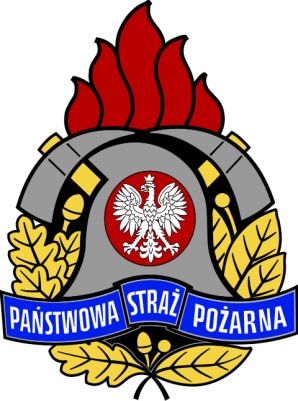 KOMENDA MIEJSKA   PAŃSTWOWEJ STRAŻY POŻARNEJW OLSZTYNIEUL. NIEPODLEGŁOŚCI 16SPECYFIKACJA WARUNKÓW ZAMÓWIENIA(dalej: SWZ)w postępowaniu o udzielenie zamówienia publicznego prowadzonymw trybie podstawowym bez negocjacji, o którym mowa w art. 275 pkt. 1 ustawy z 11 września 2019 r. – Prawo zamówień publicznych (tekst jednolity Dz.U. 2021 poz. 1129) – dalej: ustawa Pzp na:„Wykonanie nasadzeń kompensacyjnych w ilości 109 sztuk drzew ozdobnych, na terenie miasta Olsztyna.“Wartości zamówienia nie przekracza progów unijnych określonych na podstawie art. 3 ustawy Pzp tj. kwoty 139 000 euroZamawiający oczekuje, że Wykonawcy zapoznają się dokładnie z treścią niniejszej SWZ. Wykonawca ponosi ryzyko niedostarczenia wszystkich wymaganych informacji 
i dokumentów, oraz przedłożenia oferty nieodpowiadającej wymaganiom określonym przez Zamawiającego.Rozdział I. NAZWA ORAZ ADRES ZAMAWIAJĄCEGOKomenda Miejska PaństwowejStraży Pożarnej w Olsztynieul. Niepodległości 16, 10-045 Olsztynwoj. warmińsko-mazurskieGodziny pracy: 730-1530 od poniedziałku do piątkutel. (89) 522-92-25NIP 739-29-63-279Adres poczty elektronicznej: przetargikm@straz.olszytyn.plAdres strony internetowej: https://www.gov.pl/web/kmpsp-olsztynelektroniczna skrzynka podawcza: skrytka ePUAP:/KMPSPOlsztyn/SkrytkaESPAdres strony internetowej prowadzonego postępowania:https://miniportal.uzp.gov.plhttps://www.gov.pl/web/kmpsp-olsztyn/zamowienia-publiczne2/ Na tej stronie udostępniane będą zmiany i wyjaśnienia treści SWZ oraz inne dokumenty zamówienia bezpośrednio związane z postępowaniem o udzielenie zamówienia.Numer ogłoszenia o zamówieniu: 2022/BZP 00258198/01Numer postępowania:Postępowanie, którego dotyczy niniejszy dokument oznaczone jest znakiem:MT.2370.9.2022Wykonawcy we wszelkich kontaktach z Zamawiającym powinni powoływać się na ten znak.Rozdział II. TRYB UDZIELENIA ZAMÓWIENIAPostępowanie o udzielenie zamówienia publicznego, którego przedmiotem zamówienia jest usługa pn. „Wykonanie nasadzeń kompensacyjnych w ilości 109 sztuk drzew ozdobnych, na terenie miasta Olsztyna” prowadzone jest w trybie podstawowym bez negocjacji, o którym mowa w art. 275 pkt. 1 ustawy Pzp, w którym w odpowiedzi na ogłoszenie o zamówieniu oferty mogą składać wszyscy zainteresowani wykonawcy, a następnie zamawiający wybiera najkorzystniejszą ofertę bez przeprowadzenia negocjacji.W zakresie nieuregulowanym SWZ, zastosowanie mają przepisy ustawy Pzp oraz przepisy zawarte w aktach wykonawczych do ustawy Pzp.W sprawach nieuregulowanych ustawą, zgodnie z art. 8 ust. 1 ustawy Pzp, stosuje się przepisy ustawy z dnia 23 kwietnia 1964 r. – Kodeks cywilny (tekst jednolity Dz. U. 2020 poz. 1740). Rozdział III. OPIS PRZEDMIOTU ZAMÓWIENIAPrzedmiotem zamówienia jest: Wykonanie nasadzeń kompensacyjnych w ilości 109 sztuk drzew ozdobnych, na terenie miasta Olsztyna wraz z pielęgnacją w okresie gwarancyjnym. Wykonawca zakupi i wykona nasadzenia kompensacyjne w okresie do 30 listopada 2022 r. w ilości 109 szt. W okresie  w okresie gwarancyjnym (3 lata) tj. do dnia 30.11.2025 roku będzie wykonywał usługę pielęgnacji ww. nasadzeń. Nasadzenia kompensacyjne drzew oraz ich pielęgnacja muszę być wykonane zgodnie z decyzją administracyjną oraz standardami, które stanowią załącznik nr 6 do niniejszej SWZ. Dodatkowo opis przedmiotu zamówienia zawarto w projektowanych postanowieniach umowy i jej załączniku, które stanowią załącznik Nr 5 do SWZ.Jest to zamówienie na usługę o kodzie alfanumerycznym słownika podstawowego CPV: 77211600-8 Sadzenie drzew; 77310000-6 Usługa sadzenia roślin oraz utrzymania terenów zielonych; 77211500-7 Usługi pielęgnacji drzew.Zamawiający nie dopuszcza możliwości składania ofert częściowych.Rozdział IV. INFORMACJE O WARUNKACH UDZIAŁU W POSTĘPOWANIU ORAZ 
O PODSTAWACH WYKLUCZENIA, O KTÓRYCH MOWA W ART. 108 UST. 1 I 109 UST. 1 USTAWY PZPO udzielenie zamówienia mogą ubiegać się wykonawcy, którzy:nie podlegają wykluczeniu na podstawie przesłanek wskazanych w art. 108 ust. 1 ustawy Pzp,spełniają warunki udziału w postępowaniu, określone w ust. 6 niniejszego rozdziału,Wykonawcy mogą wspólnie ubiegać się o udzielenie zamówienia.W przypadku, o którym mowa w ust. 2, wykonawcy ustanawiają pełnomocnika do reprezentowania ich w postępowaniu o udzielenie zamówienia albo do reprezentowania w postępowaniu i zawarcia umowy w sprawie zamówienia publicznego.PODSTAWY WYKLUCZENIA Z POSTĘPOWANIAZ postępowania o udzielenie zamówienia wyklucza się̨, z zastrzeżeniem art. 110 ust. 2 ustawy Pzp, wykonawcę:będącego osobą fizyczną, którego prawomocnie skazano za przestępstwo:udziału w zorganizowanej grupie przestępczej albo związku mającym na celu popełnienie przestępstwa lub przestępstwa skarbowego, o którym mowa w art. 258 Kodeksu karnego,handlu ludźmi, o którym mowa w art. 189a Kodeksu karnego,o którym mowa w art. 228–230a (Sprzedajność pełniącego funkcję publiczną), art. 250a (Łapownictwo wyborcze) Kodeksu karnego lub w art. 46 (Korupcja sportowa) lub art. 48 (Płatna protekcja w sporcie) ustawy z dnia 25 czerwca 2010 r. o sporcie,finansowania przestępstwa o charakterze terrorystycznym, o którym mowa 
w art. 165a Kodeksu karnego, lub przestępstwo udaremniania lub utrudniania stwierdzenia przestępnego pochodzenia pieniędzy lub ukrywania ich pochodzenia, o którym mowa w art. 299 Kodeksu karnego,o charakterze terrorystycznym, o którym mowa w art. 115 § 20 Kodeksu karnego, lub mające na celu popełnienie tego przestępstwa,powierzenia wykonywania pracy małoletniemu cudzoziemcowi, o którym mowa w art. 9 ust. 2 ustawy z dnia 15 czerwca 2012 r. o skutkach powierzania wykonywania pracy cudzoziemcom przebywającym wbrew przepisom na terytorium Rzeczypospolitej Polskiej (Dz. U. poz. 769),przeciwko obrotowi gospodarczemu, o których mowa w art. 296–307 Kodeksu karnego, przestępstwo oszustwa, o którym mowa w art. 286 Kodeksu karnego, przestępstwo przeciwko wiarygodności dokumentów, o których mowa w art. 270–277d Kodeksu karnego, lub przestępstwo skarbowe, o którym mowa w art. 9 ust. 1 i 3 lub art. 10 ustawy z dnia 15 czerwca 2012 r. o skutkach powierzania wykonywania pracy cudzoziemcom przebywającym wbrew przepisom na terytorium Rzeczypospolitej Polskiej (Dz. U. poz. 769)– lub za odpowiedni czyn zabroniony określony w przepisach prawa obcego;jeżeli urzędującego członka jego organu zarządzającego lub nadzorczego, wspólnika spółki w spółce jawnej lub partnerskiej albo komplementariusza w spółce komandytowej lub komandytowo-akcyjnej lub prokurenta prawomocnie skazano za przestępstwo, o którym mowa w pkt 1;wobec którego wydano prawomocny wyrok sądu lub ostateczną decyzję administracyjną o zaleganiu z uiszczeniem podatków, opłat lub składek na ubezpieczenie społeczne lub zdrowotne, chyba że wykonawca odpowiednio przed upływem terminu do składania wniosków o dopuszczenie do udziału w postępowaniu albo przed upływem terminu składania ofert dokonał płatności należnych podatków, opłat lub składek na ubezpieczenie społeczne lub zdrowotne wraz z odsetkami lub grzywnami lub zawarł wiążące porozumienie w sprawie spłaty tych należności;wobec którego prawomocnie orzeczono zakaz ubiegania się o zamówienia publiczne;jeżeli zamawiający może stwierdzić, na podstawie wiarygodnych przesłanek, że wykonawca zawarł z innymi wykonawcami porozumienie mające na celu zakłócenie konkurencji, w szczególności jeżeli należąc do tej samej grupy kapitałowej w rozumieniu ustawy z dnia 16 lutego 2007 r. o ochronie konkurencji 
i konsumentów, złożyli odrębne oferty, oferty częściowe lub wnioski o do-puszczenie do udziału w postępowaniu, chyba że wykażą, że przygotowali te oferty lub wnioski niezależnie od siebie;jeżeli, w przypadkach, o których mowa w art. 85 ust. 1 ustawy Pzp, doszło do zakłócenia konkurencji wynikającego z wcześniejszego zaangażowania tego wykonawcy lub podmiotu, który należy z wykonawcą do tej samej grupy kapitałowej w rozumieniu ustawy z dnia 16 lutego 2007 r. o ochronie konkurencji 
i konsumentów, chyba że spowodowane tym zakłócenie konkurencji może być wyeliminowane w inny sposób niż przez wykluczenie wykonawcy z udziału 
w postępowaniu o udzielenie zamówienia.Ponadto zgodnie z ustawą z dnia 13 kwietnia 2022 r. o szczególnych rozwiązaniach 
w zakresie przeciwdziałania wspieraniu agresji na Ukrainę oraz służących ochronie bezpieczeństwa narodowego (Dz.U. 2022 poz. 835), z postępowania o udzielenie zamówienia wyklucza się̨:wykonawcę oraz uczestnika konkursu wymienionego w wykazach określonych 
w rozporządzeniu 765/2006 i rozporządzeniu 269/2014 albo wpisanego na listę na podstawie decyzji w sprawie wpisu na listę rozstrzygającej o zastosowaniu środka, o którym mowa w art. 1 pkt 3 ww. ustawy,wykonawcę oraz uczestnika konkursu, którego beneficjentem rzeczywistym 
w rozumieniu ustawy z dnia 1 marca 2018 r. o przeciwdziałaniu praniu pieniędzy oraz finansowaniu terroryzmu (Dz. U. z 2022 r. poz. 593 i 655) jest osoba wymieniona w wykazach określonych w rozporządzeniu 765/2006 i rozporządzeniu 269/2014 albo wpisana na listę lub będąca takim beneficjentem rzeczywistym od dnia 24 lutego 2022 r., o ile została wpisana na listę na podstawie decyzji w sprawie wpisu na listę rozstrzygającej o zastosowaniu środka, o którym mowa w art. 1 pkt 3 ww. ustawy,wykonawcę oraz uczestnika konkursu, którego jednostką dominującą w rozumieniu art. 3 ust. 1 pkt 37 ustawy z dnia 29 września 1994 r. o rachunkowości (Dz. U. 
z 2021 r. poz. 217, 2105 i 2106) jest podmiot wymieniony w wykazach określonych w rozporządzeniu 765/2006 i rozporządzeniu 269/2014 albo wpisany na listę lub będący taką jednostką dominującą od dnia 24 lutego 2022 r., o ile został wpisany na listę na podstawie decyzji w sprawie wpisu na listę rozstrzygającej 
o zastosowaniu środka, o którym mowa w art. 1 pkt 3 ww. ustawy.Wykonawca może zostać wykluczony przez zamawiającego na każdym etapie postępowania o udzielenie zamówienia.WARUNKI UDZIAŁU W POSTĘPOWANIUNa podstawie art. 112 ustawy Pzp, zamawiający określa warunki udziału 
w postępowaniu dotyczące zdolności technicznej lub zawodowej. Wykonawca spełni warunek jeżeli wykaże, że spełnia minimalne warunki dotyczące:zdolności technicznej lub zawodowej w zakresie doświadczenie wykonawcy:Wykonawca wykaże, że w okresie ostatnich trzech lat, a jeżeli okres prowadzenia działalności jest krótszy – w tym okresie, wykonał (lub wykonuje) należycie co najmniej 2 (dwie) usługi polegających na nasadzeniu drzew o wartości nie mniejszej niż 100.000,00 zł brutto każda z tych usług. Przez 2 usługi Zamawiający rozumie usługi świadczone na podstawie 2 odrębnych zawartych umów Warunek zostanie uznany za spełniony, jeżeli Wykonawca dołączy do oferty
dowody (poświadczenia) określające, że usługi wskazane w wykazie usług
(załącznik nr 4) zostały wykonane lub są wykonywane należycie.
UWAGA: W przypadku świadczeń okresowych lub ciągłych warunek udziału
w postępowaniu zostanie uznany za spełniony, jeżeli wartość wykonanych usług
zgodnych z przedmiotem zamówienia odpowiada wartości określonej w warunku.Ocena na podstawie złożonych oświadczeń i dokumentów na zasadzie spełnia/nie spełnia). Wykonawca potwierdza spełnienie warunku poprzez złożenie dokumentu, o którym mowa w rozdziale V ust. 5 pkt 1 SWZ.Oceniając zdolność techniczną lub zawodową, zamawiający może, na każdym etapie postępowania, uznać, że wykonawca nie posiada wymaganych zdolności, jeżeli posiadanie przez wykonawcę sprzecznych interesów, w szczególności zaangażowanie zasobów technicznych lub zawodowych wykonawcy w inne przedsięwzięcia gospodarcze wykonawcy może mieć negatywny wpływ na realizację zamówienia.UDOSTĘPNIANIE ZASOBÓWWykonawca może w celu potwierdzenia spełniania warunków udziału w postępowaniu, w stosownych sytuacjach oraz w odniesieniu do konkretnego zamówienia, lub jego części, polegać na zdolnościach technicznych lub zawodowych lub sytuacji finansowej lub ekonomicznej podmiotów udostępniających zasoby, niezależnie od charakteru prawnego łączących go z nimi stosunków prawnych.W przypadku, o którym mowa w ust. 8, wykonawcy wspólnie ubiegający się 
o udzielenie zamówienia dołączają do oferty oświadczenie, z którego wynika, które usługi wykonają poszczególni wykonawcy. Wzór oświadczenia stanowi załącznik Nr 3 do SWZ.W odniesieniu do warunków dotyczących wykształcenia, kwalifikacji zawodowych lub doświadczenia wykonawcy mogą polegać na zdolnościach podmiotów udostępniających zasoby, jeśli podmioty te wykonają roboty budowlane lub usługi, do realizacji których te zdolności są wymagane.Zapisy ust. 8, 9 i 10 dotyczą również wspólników spółki cywilnej, którzy w świetle ustawy Pzp traktowani są jak wykonawcy wspólnie ubiegający się o udzielenie zamówienia.Wykonawca, który polega na zdolnościach lub sytuacji podmiotów udostępniających zasoby, składa, wraz z ofertą, zobowiązanie podmiotu udostępniającego zasoby do oddania mu do dyspozycji niezbędnych zasobów na potrzeby realizacji danego zamówienia lub inny podmiotowy środek dowodowy potwierdzający, że wykonawca realizując zamówienie, będzie dysponował niezbędnymi zasobami tych podmiotów.Zobowiązanie podmiotu udostępniającego zasoby, o którym mowa w ust. 12, potwierdza, że stosunek łączący wykonawcę z podmiotami udostępniającymi zasoby gwarantuje rzeczywisty dostęp do tych zasobów oraz określa w szczególności:zakres dostępnych wykonawcy zasobów podmiotu udostępniającego zasoby;sposób i okres udostępnienia wykonawcy i wykorzystania przez niego zasobów podmiotu udostępniającego te zasoby przy wykonywaniu zamówienia;czy i w jakim zakresie podmiot udostępniający zasoby, na zdolnościach którego wykonawca polega w odniesieniu do warunków udziału w postępowaniu dotyczących wykształcenia, kwalifikacji zawodowych lub doświadczenia, zrealizuje roboty budowlane lub usługi, których wskazane zdolności dotyczą.Zamawiający ocenia, czy udostępniane wykonawcy przez podmioty udostępniające zasoby zdolności techniczne lub zawodowe lub ich sytuacja finansowa lub ekonomiczna, pozwalają na wykazanie przez wykonawcę spełniania warunków udziału 
w postępowaniu, o których mowa w ust. 6 pkt 1, a także bada, czy nie zachodzą wobec tego podmiotu podstawy wykluczenia, które zostały przewidziane względem wykonawcy.Jeżeli zdolności techniczne lub zawodowe, sytuacja ekonomiczna lub finansowa podmiotu udostępniającego zasoby nie potwierdzają spełniania przez wykonawcę warunków udziału w postępowaniu lub zachodzą wobec tego podmiotu podstawy wykluczenia, zamawiający żąda, aby wykonawca w terminie określonym przez zamawiającego zastąpił ten podmiot innym podmiotem lub podmiotami albo wykazał, że samodzielnie spełnia warunki udziału w postępowaniu.Wykonawca nie może, po upływie terminu składania ofert, powoływać się na zdolności lub sytuację podmiotów udostępniających zasoby, jeżeli na etapie składania ofert nie polegał on w danym zakresie na zdolnościach lub sytuacji podmiotów udostępniających zasoby.Rozdział V. PODMIOTOWE ŚRODKI DOWODOWEDo oferty wykonawca dołącza oświadczenie o niepodleganiu wykluczeniu i spełnianiu warunków udziału w postępowaniu, które stanowi załącznik Nr 2 do SWZ.Oświadczenie, o którym mowa w ust. 1, stanowi dowód potwierdzający brak podstaw wykluczenia i spełnianie warunków udziału w postępowaniu, na dzień składania ofert oraz stanowi dowód tymczasowo zastępujący wymagane przez zamawiającego podmiotowe środki dowodowe.W przypadku wspólnego ubiegania się o zamówienie przez wykonawców, oświadczenie, o którym mowa w ust. 1, składa każdy z wykonawców. Oświadczenia te potwierdzają brak podstaw wykluczenia oraz spełnianie warunków udziału w postępowaniu 
w zakresie, w jakim każdy z wykonawców wykazuje spełnianie warunków udziału 
w postępowaniu.Wykonawca, w przypadku polegania na zdolnościach lub sytuacji podmiotów udostępniających zasoby, przedstawia, wraz z oświadczeniem, o którym mowa w ust. 1, także oświadczenie podmiotu udostępniającego zasoby, potwierdzające brak podstaw wykluczenia tego podmiotu oraz spełnianie warunków udziału w postępowaniu, w zakresie, w jakim wykonawca powołuje się na jego zasoby.Zamawiający wezwie wykonawcę, którego oferta została najwyżej oceniona, do złożenia w wyznaczonym terminie, nie krótszym niż 5 dni od dnia wezwania, aktualnych na dzień złożenia następujących podmiotowych środków dowodowych:wykazu usług wykonanych, a w przypadku świadczeń powtarzających się lub ciągłych również wykonywanych, w okresie ostatnich 3 lat, a jeżeli okres prowadzenia działalności jest krótszy – w tym okresie, wraz z podaniem ich wartości, przedmiotu, dat wykonania i podmiotów, na rzecz których usługi zostały wykonane lub są wykonywane, oraz załączeniem dowodów określających, czy te usługi zostały wykonane lub są wykonywane należycie, przy czym dowodami, o których mowa, są referencje bądź inne dokumenty sporządzone przez podmiot, na rzecz którego usługi zostały wykonane, a w przypadku świadczeń powtarzających się lub ciągłych są wykonywane, a jeżeli wykonawca z przyczyn niezależnych od niego nie jest w stanie uzyskać tych dokumentów – oświadczenie wykonawcy. W przypadku świadczeń powtarzających się lub ciągłych nadal wykonywanych referencje bądź inne dokumenty potwierdzające ich należyte wykonywanie powinny być wystawione w okresie ostatnich 3 miesięcy. Wzór wykazu wykonanych usług stanowi załącznik Nr 4 do SWZ - na potwierdzenie spełniania przez wykonawcę warunku udziału w postępowaniu, o którym mowa w Rozdziale IV ust. 6 pkt 1 SWZ.Wykonawca nie jest zobowiązany do złożenia podmiotowych środków dowodowych, które zamawiający posiada, jeżeli wykonawca wskaże te środki oraz potwierdzi ich prawidłowość i aktualność.Jeżeli zachodzą uzasadnione podstawy do uznania, że złożone uprzednio podmiotowe środki dowodowe nie są już aktualne, zamawiający może w każdym czasie wezwać wykonawcę lub wykonawców do złożenia wszystkich lub niektórych podmiotowych środków dowodowych, aktualnych na dzień ich złożenia.Zamawiający nie wzywa do złożenia podmiotowych środków dowodowych, jeżeli może je uzyskać za pomocą bezpłatnych i ogólnodostępnych baz danych, w szczególności rejestrów publicznych w rozumieniu ustawy z dnia 17 lutego 2005 r. o informatyzacji działalności podmiotów realizujących zadania publiczne, o ile wykonawca wskazał 
w oświadczeniu, o którym mowa ust. 1, dane umożliwiające dostęp do tych środków.PEŁNOMOCNICTWOW celu potwierdzenia, że osoba działająca w imieniu wykonawcy jest umocowana do jego reprezentowania, zamawiający może żądać od wykonawcy odpisu lub informacji 
z Krajowego Rejestru Sądowego, Centralnej Ewidencji i Informacji o Działalności Gospodarczej lub innego właściwego rejestru.Wykonawca nie jest zobowiązany do złożenia dokumentów, o których mowa w ust. 9, jeżeli zamawiający może je uzyskać za pomocą bezpłatnych i ogólnodostępnych baz danych, o ile wykonawca wskazał dane umożliwiające dostęp do tych dokumentów.Jeżeli w imieniu wykonawcy działa osoba, której umocowanie do jego reprezentowania nie wynika z dokumentów, o których mowa w ust. 9, zamawiający może żądać od wykonawcy pełnomocnictwa lub innego dokumentu potwierdzającego umocowanie do reprezentowania wykonawcy.Przepis ust. 11 stosuje się odpowiednio do osoby działającej w imieniu wykonawców wspólnie ubiegających się o udzielenie zamówienia publicznego.Przepisy ust. 9–11 stosuje się odpowiednio do osoby działającej w imieniu podmiotu udostępniającego zasoby na zasadach określonych w rozdziale 4 ust. 8 SWZ lub podwykonawcy niebędącego podmiotem udostępniającym zasoby na takich zasadach.UZUPEŁNIANIE DOKUMENTÓWJeżeli wykonawca nie złożył oświadczenia, o którym mowa ust. 1, podmiotowych środków dowodowych, innych dokumentów lub oświadczeń, o których mowa 
w niniejszym rozdziale lub są one niekompletne lub zawierają błędy, zamawiający wzywa wykonawcę odpowiednio do ich złożenia, poprawienia lub uzupełnienia 
w wyznaczonym terminie, chyba że:oferta wykonawcy podlega odrzuceniu bez względu na ich złożenie, uzupełnienie lub poprawienie lubzachodzą przesłanki unieważnienia postępowania.Zamawiający może żądać od wykonawców wyjaśnień dotyczących treści oświadczenia, o którym mowa w ust. 1, lub złożonych podmiotowych środków dowodowych lub innych dokumentów lub oświadczeń, o których mowa w niniejszym rozdziale.Rozdział VI. INFORMACJA DOTYCZĄCA UDZIAŁU PODWYKONAWCÓW W REALI-ZACJI ZAMÓWIENIAWykonawca może powierzyć wykonanie części zamówienia podwykonawcy.Zamawiający nie zastrzega obowiązku osobistego wykonania przez wykonawcę kluczowych zadań dot. przedmiotowego zamówienia.Wykonawca, zamierzający powierzyć wykonanie części zamówienia podwykonawcy, wskazuje w ofercie części zamówienia, których wykonanie zamierza powierzyć podwykonawcom, oraz podaje nazwy ewentualnych podwykonawców, jeżeli są już znani.Jeżeli zmiana albo rezygnacja z podwykonawcy dotyczy podmiotu, na którego zasoby wykonawca powoływał się, na zasadach określonych w art. 118 ust. 1 ustawy Pzp, 
w celu wykazania spełniania warunków udziału w postępowaniu, wykonawca jest obowiązany wykazać zamawiającemu, że proponowany inny podwykonawca lub wykonawca samodzielnie spełnia je w stopniu nie mniejszym niż podwykonawca, na którego zasoby wykonawca powoływał się w trakcie postępowania o udzielenie zamówienia.Powierzenie wykonania części zamówienia podwykonawcom nie zwalnia wykonawcy 
z odpowiedzialności za należyte wykonanie tego zamówienia.Pozostałe kwestie dot. podwykonawstwa zawarte są w projektowanych postanowieniach umowy, które stanowią załącznik Nr 5 do SWZ.Rozdział VII. INFORMACJA O PRZEWIDYWANYCH ZAMÓWIENIACH, O KTÓRYCH MOWA W ART. 214 UST. 1 PKT 7 USTAWY PZPZamawiający nie przewiduje możliwości udzielenia zamówień, o których mowa w art. 214 ust. 1 pkt 7 ustawy Pzp.Rozdział VIII. TERMIN WYKONANIA ZAMÓWIENIAZamawiający wymaga, aby zamówienie nasadzenia kompensacyjne były wykonane w terminie do dnia 30.11.2022 r. a pielęgnacja wymienionych nasadzeń odbywała się w okresie gwarancyjnym tj. do dnia 30.11.2025 r.Rozdział IX. WYMAGANIA DOTYCZĄCE WADIUMZamawiający nie wymaga wniesienia wadium.Rozdział X. TERMIN ZWIĄZANIA OFERTĄWykonawca jest związany ofertą do dnia 23.08.2022 r., jednak nie dłużej niż 30 dni od dnia upływu terminu składania ofert, przy czym pierwszym dniem terminu związania ofertą jest dzień, w którym upływa termin składania ofert.W przypadku gdy wybór najkorzystniejszej oferty nie nastąpi przed upływem terminu związania ofertą określonego w dokumentach zamówienia, zamawiający przed upływem terminu związania ofertą zwraca się jednokrotnie do wykonawców o wyrażenie zgody na przedłużenie tego terminu o wskazywany przez niego okres, nie dłuższy niż 30 dni.Przedłużenie terminu związania ofertą, o którym mowa w ust. 2, wymaga złożenia przez wykonawcę pisemnego oświadczenia o wyrażeniu zgody na przedłużenie terminu związania ofertą.Rozdział XI. OPIS SPOSOBU PRZYGOTOWANIA OFERTYOferta wraz z załącznikami musi zostać sporządzona w języku polskim, w postaci elektronicznej (w formacie danych określonym w rozdziale XVIII SWZ) oraz podpisana kwalifikowanym podpisem elektronicznym, podpisem osobistym lub podpisem zaufanym.Zasady przygotowania oferty w postaci elektronicznej zostały opisane poniżej:Do przygotowania oferty zaleca się wykorzystanie formularza ofertowego, którego wzór stanowi załącznik Nr 1 do SWZ. W przypadku, gdy wykonawca nie korzysta 
z przygotowanego przez zamawiającego wzoru, w treści oferty należy zamieścić wszystkie informacje wymagane w formularzu ofertowym.Do oferty należy dołączyć:Oświadczenie (wykonawcy / wykonawców wspólnie ubiegających się o udzielenie zamówienia / podmiotu/-ów udostępniającego/-ych zasoby) o niepodleganiu wykluczeniu i spełnianiu warunków udziału w postępowaniu, które stanowi załącznik Nr 2 do SWZ,w przypadku, o którym mowa w Rozdziale IV ust. 8, wykonawcy wspólnie ubiegający się o udzielenie zamówienia dołączają do oferty oświadczenie, z którego wynika, które usługi, wykonają poszczególni wykonawcy. Wzór oświadczenia stanowi załącznik Nr 3 do SWZ,pełnomocnictwo upoważniające do złożenia oferty, o ile ofertę składa pełnomocnik,pełnomocnictwo dla pełnomocnika do reprezentowania w postępowaniu wykonawców wspólnie ubiegających się o udzielenie zamówienia,zobowiązanie podmiotu udostępniającego zasoby do oddania mu do dyspozycji niezbędnych zasobów na potrzeby realizacji danego zamówienia lub inny podmiotowy środek dowodowy potwierdzający, że wykonawca realizując zamówienie, będzie dysponował niezbędnymi zasobami tych podmiotów 
– w przypadku gdy wykonawca polega na zdolnościach lub sytuacji podmiotów udostępniających zasoby,Wszelkie informacje stanowiące tajemnicę przedsiębiorstwa w rozumieniu ustawy z dnia 16 kwietnia 1993 r. o zwalczaniu nieuczciwej konkurencji (Dz. U. z 2019 r. poz. 1010), które wykonawca zastrzeże jako tajemnicę przedsiębiorstwa, powinny zostać złożone w osobnym pliku wraz z jednoczesnym zaznaczeniem polecenia „Załącznik stanowiący tajemnicę przedsiębiorstwa” a następnie wraz z plikami stanowiącymi jawną część skompresowane do jednego pliku archiwum (ZIP). Wykonawca zobowiązany jest, wraz z przekazaniem tych informacji, wykazać spełnienie przesłanek określonych w art. 11 ust. 2 ustawy z dnia 16 kwietnia 1993 r. o zwalczaniu nieuczciwej konkurencji. Zaleca się, aby uzasadnienie zastrzeżenia informacji jako tajemnicy przedsiębiorstwa było sformułowane w sposób umożliwiający jego udostępnienie. Zastrzeżenie przez wykonawcę tajemnicy przedsiębiorstwa bez uzasadnienia, będzie traktowane przez zamawiającego jako bezskuteczne ze względu na zaniechanie przez wykonawcę podjęcia niezbędnych działań w celu zachowania poufności objętych klauzulą informacji zgodnie z postanowieniami art. 18 ust. 3 ustawy Pzp. Oferty, oświadczenia, o których mowa w art. 125 ust. 1 ustawy Pzp, podmiotowe środki dowodowe, w tym oświadczenie, o którym mowa w art. 117 ust. 4 ustawy Pzp, oraz zobowiązanie podmiotu udostępniającego zasoby, o którym mowa w art. 118 ust. 3 ustawy Pzp, zwane dalej „zobowiązaniem podmiotu udostępniającego zasoby”, przedmiotowe środki dowodowe, pełnomocnictwo, sporządza się w postaci elektronicznej w formatach danych określonych w rozdziale XVIII SWZ.Informacje, oświadczenia lub dokumenty, inne niż określone w ust. 6, przekazywane 
w postępowaniu, sporządza się w postaci elektronicznej, w formatach danych określonych w rozdziale XVIII SWZ lub jako tekst wpisany bezpośrednio do wiadomości przekazywanej przy użyciu środków komunikacji elektronicznej, wskazanych przez zamawiającego.Podmiotowe środki dowodowe, przedmiotowe środki dowodowe oraz inne dokumenty lub oświadczenia, sporządzone w języku obcym przekazuje się wraz z tłumaczeniem na język polski.W przypadku gdy podmiotowe środki dowodowe, przedmiotowe środki dowodowe, inne dokumenty, w tym dokumenty, potwierdzające umocowanie do reprezentowania odpowiednio wykonawcy, wykonawców wspólnie ubiegających się o udzielenie zamówienia publicznego, podmiotu udostępniającego zasoby na zasadach określonych w art. 118 ustawy Pzp lub podwykonawcy niebędącego podmiotem udostępniającym zasoby na takich zasadach, zwane dalej „dokumentami potwierdzającymi umocowanie do reprezentowania”, zostały wystawione przez upoważnione podmioty inne niż wykonawca, wykonawca wspólnie ubiegający się o udzielenie zamówienia, podmiot udostępniający zasoby lub podwykonawca, zwane dalej „upoważnionymi podmiotami”, jako dokument elektroniczny, przekazuje się ten dokument.W przypadku gdy podmiotowe środki dowodowe, przedmiotowe środki dowodowe, inne dokumenty, w tym dokumenty, potwierdzające umocowanie do reprezentowania, zostały wystawione przez upoważnione podmioty jako dokument w postaci papierowej, przekazuje się cyfrowe odwzorowanie tego dokumentu opatrzone kwalifikowanym podpisem elektronicznym, podpisem zaufanym lub podpisem osobistym, poświadczające zgodność cyfrowego odwzorowania z dokumentem w postaci papierowej.Ww. poświadczenia zgodności cyfrowego odwzorowania z dokumentem w postaci papierowej, o którym mowa w ust. 10, dokonuje w przypadku:podmiotowych środków dowodowych oraz dokumentów potwierdzających umocowanie do reprezentowania – odpowiednio wykonawca, wykonawca wspólnie ubiegający się o udzielenie zamówienia, podmiot udostępniający zasoby lub podwykonawca, w zakresie podmiotowych środków dowodowych lub dokumentów potwierdzających umocowanie do reprezentowania, które każdego z nich dotyczą; przedmiotowych środków dowodowych – odpowiednio wykonawca lub wykonawca wspólnie ubiegający się o udzielenie zamówienia;innych dokumentów – odpowiednio wykonawca lub wykonawca wspólnie ubiegający się o udzielenie zamówienia, w zakresie dokumentów, które każdego z nich dotyczą.Podmiotowe środki dowodowe, w tym oświadczenie, o którym mowa w art. 117 ust. 4 ustawy Pzp, zobowiązanie podmiotu udostępniającego zasoby oraz przedmiotowe środki dowodowe, niewystawione przez upoważnione podmioty, oraz pełnomocnictwo przekazuje się w postaci elektronicznej i opatruje się kwalifikowanym podpisem elektronicznym, podpisem zaufanym lub podpisem osobistym.W przypadku gdy podmiotowe środki dowodowe, w tym oświadczenie, o którym mowa w art. 117 ust. 4 ustawy Pzp, zobowiązanie podmiotu udostępniającego zasoby oraz przedmiotowe środki dowodowe, niewystawione przez upoważnione podmioty lub pełnomocnictwo, zostały sporządzone jako dokument w postaci papierowej i opatrzone własnoręcznym podpisem, przekazuje się cyfrowe odwzorowanie tego dokumentu opatrzone kwalifikowanym podpisem elektronicznym, podpisem zaufanym lub podpisem osobistym, poświadczającym zgodność cyfrowego odwzorowania 
z dokumentem w postaci papierowej.Ww. poświadczenia zgodności cyfrowego odwzorowania z dokumentem w postaci papierowej, o którym mowa w ust. 14, dokonuje w przypadku: podmiotowych środków dowodowych – odpowiednio wykonawca, wykonawca wspólnie ubiegający się o udzielenie zamówienia, podmiot udostępniający zasoby lub podwykonawca, w zakresie podmiotowych środków dowodowych, które każdego z nich dotyczą; przedmiotowego środka dowodowego, oświadczenia, o którym mowa w art. 117 ust. 4 ustawy Pzp lub zobowiązania podmiotu udostępniającego zasoby – odpowiednio wykonawca lub wykonawca wspólnie ubiegający się o udzielenie zamówienia;pełnomocnictwa – mocodawca.Poświadczenia zgodności cyfrowego odwzorowania z dokumentem w postaci papierowej, może dokonać również notariusz.W przypadku przekazywania w postępowaniu dokumentu elektronicznego w formacie poddającym dane kompresji, opatrzenie pliku zawierającego skompresowane dokumenty kwalifikowanym podpisem elektronicznym, podpisem zaufanym lub podpisem osobistym, jest równoznaczne z opatrzeniem wszystkich dokumentów zawartych w tym pliku odpowiednio kwalifikowanym podpisem elektronicznym, podpisem zaufanym lub podpisem osobistym.Ofertę oraz oświadczenie, o którym mowa w art. 125 ust. 1 ustawy Pzp, składa się, pod rygorem nieważności, w formie elektronicznej, tj. postaci elektronicznej opatrzonej kwalifikowanym podpisem elektronicznym lub w postaci elektronicznej opatrzonej podpisem zaufanym lub podpisem osobistym.Oferta musi być przygotowana zgodnie z ustawą Pzp.Zamawiający zaleca ponumerowanie stron oferty.Treść oferty musi odpowiadać treści SWZ.Rozdział XII. OPIS SPOSOBU OBLICZENIA CENYZamawiający informuje, że w sytuacji, gdy mowa jest o cenie – należy przez to rozumieć cenę w rozumieniu art. 3 ust. 1 pkt 1 i ust. 2 ustawy z dnia 9 maja 2014 r. 
o informowaniu o cenach towarów i usług (Dz. U. z 2019 r. poz. 178), nawet jeżeli jest płacona na rzecz osoby niebędącej przedsiębiorcą.Cena ofertowa musi obejmować wszystkie koszty związane z realizacją przedmiotu zamówienia, wszystkie inne koszty oraz ewentualne upusty i rabaty, a także wszystkie potencjalne ryzyka ekonomiczne, jakie mogą wystąpić przy realizacji przedmiotu umowy, wynikające z okoliczności, których nie można było przewidzieć w chwili zawierania umowy.Wykonawca poda cenę oferty w formularzu ofertowym sporządzonym według wzoru stanowiącego załącznik Nr 1 do SWZ, jako cenę brutto (z uwzględnieniem kwoty podatku od towarów i usług (VAT)) z wyszczególnieniem stawki podatku od towarów 
i usług (VAT).Cena musi być wyrażona w złotych polskich (PLN), z dokładnością do dwóch miejsc po przecinku.`	Cena oferty stanowi wynagrodzenie ryczałtowe.Rozliczenia między Zamawiającym a Wykonawcą będą prowadzone w złotych polskich (PLN).W przypadku rozbieżności pomiędzy ceną ryczałtową podaną cyfrowo a słownie, jako wartość właściwa zostanie przyjęta cena ryczałtowa podana słownie.Wykonawcy ponoszą wszelkie koszty związane z przygotowaniem i złożeniem oferty.Brak wypełnienia i określenia wartości w pozycji w formularzu ofertowym, wstawienie w pozycji w formularzu zera jako wartości pozycji - spowoduje odrzucenie oferty, 
z zastrzeżeniem zapisów zawartych w art. 223 ust. 2 ustawy Pzp.Stawkę podatku VAT należy określić zgodnie z ustawą z dnia 11 marca 2004 roku 
o podatku od towarów i usług (tekst jednolity Dz. U. 2020, poz. 106 ze zm.). Sposób zapłaty i rozliczenia za realizację niniejszego zamówienia, określone zostały 
w projektowanych postanowieniach umowy, które stanowią załącznik Nr 5 do SWZ.Zgodnie z art. 225 ustawy Pzp jeżeli została złożona oferta, której wybór prowadziłby do powstania u zamawiającego obowiązku podatkowego zgodnie z ustawą z 11 marca 2004 r. o podatku od towarów i usług, dla celów zastosowania kryterium ceny lub kosztu zamawiający dolicza do przedstawionej w tej ofercie ceny kwotę podatku od towarów 
i usług, którą miałby obowiązek rozliczyć. W takiej sytuacji wykonawca ma obowiązek:poinformowania zamawiającego, że wybór jego oferty będzie prowadził do powstania u zamawiającego obowiązku podatkowego;wskazania nazwy (rodzaju) towaru lub usługi, których dostawa lub świadczenie będą prowadziły do powstania obowiązku podatkowego;wskazania wartości towaru lub usługi objętego obowiązkiem podatkowym zamawiającego, bez kwoty podatku;wskazania stawki podatku od towarów i usług, która zgodnie z wiedzą wykonawcy, będzie miała zastosowanie.Informację w powyższym zakresie wykonawca składa w formularzu ofertowym, którego wzór stanowi załącznik Nr 1 do SWZ. Brak złożenia ww. informacji będzie postrzegany jako brak powstania obowiązku podatkowego u zamawiającego.Rozdział XIII. SPOSÓB ORAZ TERMIN SKŁADANIA OFERT / OTWARCIE OFERTSPOSÓB ORAZ TERMIN SKŁADANIA OFERTOfertę wraz z wymaganymi załącznikami należy złożyć w terminie do dnia 25.07.2022r. do godz. 10:00 za pośrednictwem „Formularza do złożenia, zmiany, wycofania oferty lub wniosku” dostępnego na ePUAP i udostępnionego również na miniPortalu, dostępnego pod adresem https://miniportal.uzp.gov.pl/.Wykonawca ma prawo złożyć tylko jedną ofertę. Oferty wykonawcy, który przedłoży więcej niż jedną ofertę, zostaną odrzucone.Zamawiający odrzuci ofertę złożoną po terminie składania ofert.Wykonawca zamierzający wziąć udział w postępowaniu o udzielenie zamówienia publicznego, musi posiadać konto na ePUAP.  Wykonawca posiadający konto na ePUAP ma dostęp do „Formularza do złożenia, zmiany, wycofania oferty lub wniosku”. Ww. formularz dostępny jest po założeniu konta i zalogowaniu na platformie ePUAP w zakładce „Katalog spraw”, w sekcji „Inne sprawy urzędowe”, „Zamówienia publiczne”, „Złożenie, zmiana, wycofanie oferty” lub po wejściu na https://miniportal.uzp.gov.pl/, w menu w górnej części strony, w zakładce „Formularze do komunikacji”.Wykonawca składa zaszyfrowaną ofertę (przygotowaną zgodnie z rozdziałem XI ust. 2 SWZ) za pośrednictwem „Formularza do złożenia, zmiany, wycofania oferty lub wniosku” dostępnego na ePUAP i udostępnionego również na miniPortalu.Funkcjonalność do zaszyfrowania oferty przez wykonawcę jest dostępna dla wykonawców na miniPortalu, w szczegółach danego postępowania. W formularzu oferty wykonawca zobowiązany jest podać adres skrzynki ePUAP, na którym prowadzona będzie korespondencja związana z postępowaniem.Sposób złożenia oferty, w tym zaszyfrowania oferty opisany został 
w „Instrukcji użytkownika”, dostępnej na stronie: https://miniportal.uzp.gov.pl/.Wykonawca może przed upływem terminu do składania ofert wycofać lub zmienić ofertę za pośrednictwem „Formularza do złożenia, zmiany, wycofania oferty lub wniosku” dostępnego na ePUAP i udostępnionego również na miniPortalu. Sposób wycofania lub zmiany oferty został opisany w „Instrukcji użytkownika” dostępnej na miniPortalu. Wykonawca po upływie terminu do składania ofert nie może skutecznie wycofać lub zmienić złożonej oferty.OTWARCIE OFERTOtwarcie ofert nastąpi w dniu 25.07.2022 r. o godz. 10:30.Otwarcie ofert następuje poprzez użycie mechanizmu do odszyfrowania ofert dostępnego po zalogowaniu w zakładce „Deszyfrowanie„ na miniPortalu i następuje poprzez wskazanie pliku do odszyfrowaniaOtwarcie ofert jest niejawne.Zamawiający, najpóźniej przed otwarciem ofert, udostępni na stronie internetowej prowadzonego postępowania informację o kwocie, jaką zamierza przeznaczyć na sfinansowanie zamówienia.Zamawiający, niezwłocznie po otwarciu ofert, udostępnia na stronie internetowej prowadzonego postępowania informacje o:nazwach albo imionach i nazwiskach oraz siedzibach lub miejscach prowadzonej działalności gospodarczej albo miejscach zamieszkania wykonawców, których oferty zostały otwarte;cenach lub kosztach zawartych w ofertach.W przypadku wystąpienia awarii systemu teleinformatycznego, która spowoduje brak możliwości otwarcia ofert w terminie określonym przez zamawiającego, otwarcie ofert nastąpi niezwłocznie po usunięciu awarii.Zamawiający poinformuje o zmianie terminu otwarcia ofert na stronie internetowej prowadzonego postepowania.Rozdział XIV. OCENA OFERTW toku badania i oceny ofert zamawiający może żądać od wykonawców wyjaśnień dotyczących treści złożonych ofert oraz przedmiotowych środków dowodowych lub innych składanych dokumentów lub oświadczeń. Niedopuszczalne jest prowadzenie między zamawiającym a wykonawcą negocjacji dotyczących złożonej oferty oraz, 
z uwzględnieniem ust. 2, dokonywanie jakiejkolwiek zmiany w jej treści.Zamawiający poprawia w ofercie:oczywiste omyłki pisarskie,oczywiste omyłki rachunkowe, z uwzględnieniem konsekwencji rachunkowych dokonanych poprawek,inne omyłki polegające na niezgodności oferty z dokumentami zamówienia, niepowodujące istotnych zmian w treści oferty‒ niezwłocznie zawiadamiając o tym wykonawcę, którego oferta została poprawiona.W przypadku, o którym mowa w ust. 2 pkt 3, zamawiający wyznacza wykonawcy odpowiedni termin na wyrażenie zgody na poprawienie w ofercie omyłki lub zakwestionowanie sposobu jej poprawienia. Brak odpowiedzi w wyznaczonym terminie uznaje się za wyrażenie zgody na poprawienie omyłki.Jeżeli zaoferowana cena lub koszt, lub ich istotne części składowe, wydają się rażąco niskie w stosunku do przedmiotu zamówienia lub budzą wątpliwości zamawiającego co do możliwości wykonania przedmiotu zamówienia zgodnie z wymaganiami określonymi w dokumentach zamówienia lub wynikającymi z odrębnych przepisów, zamawiający żąda od wykonawcy wyjaśnień, w tym złożenia dowodów w zakresie wyliczenia ceny lub kosztu, lub ich istotnych części składowych.W przypadku gdy cena całkowita oferty złożonej w terminie jest niższa o co najmniej 30% od:wartości zamówienia powiększonej o należny podatek od towarów i usług, ustalonej przed wszczęciem postępowania lub średniej arytmetycznej cen wszystkich złożonych ofert niepodlegających odrzuceniu na podstawie art. 226 ust. 1 pkt 1 
i 10 ustawy Pzp, zamawiający zwraca się o udzielenie wyjaśnień, o których mowa 
w ust. 4, chyba że rozbieżność wynika z okoliczności oczywistych, które nie wymagają wyjaśnienia;wartości zamówienia powiększonej o należny podatek od towarów i usług, zaktualizowanej z uwzględnieniem okoliczności, które nastąpiły po wszczęciu postępowania, w szczególności istotnej zmiany cen rynkowych, zamawiający może zwrócić się o udzielenie wyjaśnień, o których mowa w ust. 4.Wyjaśnienia, o których mowa w ust. 4, mogą dotyczyć w szczególności kwestii opisanych w art. 224 ust. 3 ustawy Pzp.Obowiązek wykazania, że oferta nie zawiera rażąco niskiej ceny lub kosztu spoczywa na wykonawcy.Odrzuceniu, jako oferta z rażąco niską ceną lub kosztem, podlega oferta wykonawcy, który nie udzielił wyjaśnień w wyznaczonym terminie, lub jeżeli złożone wyjaśnienia wraz z dowodami nie uzasadniają podanej w ofercie ceny lub kosztu.Zamawiający odrzuca ofertę, jeżeli:została złożona po terminie składania ofert;została złożona przez wykonawcę:podlegającego wykluczeniu z postępowania lubniespełniającego warunków udziału w postępowaniu, lubktóry nie złożył w przewidzianym terminie oświadczenia, o którym mowa w art. 125 ust. 1 ustawy Pzp, lub podmiotowego środka dowodowego, potwierdzających brak podstaw wykluczenia lub spełnianie warunków udziału 
w postępowaniu, przedmiotowego środka dowodowego, lub innych dokumentów lub oświadczeń;jest niezgodna z przepisami ustawy;jest nieważna na podstawie odrębnych przepisów;jej treść jest niezgodna z warunkami zamówienia;nie została sporządzona lub przekazana w sposób zgodny z wymaganiami technicznymi oraz organizacyjnymi sporządzania lub przekazywania ofert przy użyciu środków komunikacji elektronicznej określonymi przez zamawiającego;została złożona w warunkach czynu nieuczciwej konkurencji w rozumieniu ustawy 
z dnia 16 kwietnia 1993 r. o zwalczaniu nieuczciwej konkurencji;zawiera rażąco niską cenę lub koszt w stosunku do przedmiotu zamówienia;została złożona przez wykonawcę niezaproszonego do składania ofert;zawiera błędy w obliczeniu ceny lub kosztu;wykonawca w wyznaczonym terminie zakwestionował poprawienie omyłki, o której mowa w art. 223 ust. 2 pkt 3 ustawy Pzp;wykonawca nie wyraził pisemnej zgody na przedłużenie terminu związania ofertą;wykonawca nie wyraził pisemnej zgody na wybór jego oferty po upływie terminu związania ofertą;wykonawca nie wniósł wadium, lub wniósł w sposób nieprawidłowy lub nie utrzymywał wadium nieprzerwanie do upływu terminu związania ofertą lub złożył wniosek o zwrot wadium w przypadku, o którym mowa w art. 98 ust. 2 pkt 3 ustawy Pzp;oferta wariantowa nie została złożona lub nie spełnia minimalnych wymagań określonych przez zamawiającego, w przypadku gdy zamawiający wymagał jej złożenia;jej przyjęcie naruszałoby bezpieczeństwo publiczne lub istotny interes bezpieczeństwa państwa, a tego bezpieczeństwa lub interesu nie można zagwarantować w inny sposób;obejmuje ona urządzenia informatyczne lub oprogramowanie wskazane 
w rekomendacji, o której mowa w art. 33 ust. 4 ustawy z dnia 5 lipca 2018 r. 
o krajowym systemie cyberbezpieczeństwa (Dz. U. poz. 1560), stwierdzającej ich negatywny wpływ na bezpieczeństwo publiczne lub bezpieczeństwo narodowe;została złożona bez odbycia wizji lokalnej lub bez sprawdzenia dokumentów niezbędnych do realizacji zamówienia dostępnych na miejscu u zamawiającego, 
w przypadku gdy zamawiający tego wymagał w dokumentach zamówienia.Rozdział XV. OPIS KRYTERIÓW OCENY OFERT, WRAZ Z PODANIEM WAG TYCH KRYTERIÓW I SPOSOBU OCENY OFERT ORAZ WYBÓR OFERTY NAJKORZYSTNIEJSZEJ LUB UNIEWAŻNIENIE POSTĘPOWANIAKRYTERIA OCENY OFERTZamawiający wybierze najkorzystniejszą ofertę na podstawie poniższych kryteriów oceny ofert:CenaLiczba punktów, które można uzyskać w kryterium „Cena” (C) zostanie obliczona wg następującego wzoru:                                    Co C = --------- x 100 x 100%		      Cb	C - ilość punktów badanej ceny ofertyCo - cena oferty najniższej spośród zaproponowanych w ofertachCb - cena oferty badanejPorównywaną ceną będzie cena brutto ogółem za realizację zamówienia.Ocenie będą podlegać wyłącznie oferty nie podlegające odrzuceniu.Za najkorzystniejszą zostanie uznana oferta która uzyska największą liczba punktów w kryterium ceny.Jeżeli w postępowaniu o udzielenie zamówienia, w którym jedynym kryterium oceny ofert jest cena lub koszt, nie można dokonać wyboru najkorzystniejszej oferty ze względu na to, że zostały złożone oferty o takiej samej cenie lub koszcie, zamawiający wzywa wykonawców, którzy złożyli te oferty, do złożenia w terminie określonym przez zamawiającego ofert dodatkowych zawierających nową cenę lub koszt.Wykonawcy, składając oferty dodatkowe, nie mogą oferować cen lub kosztów wyższych niż zaoferowane w uprzednio złożonych przez nich ofertach.WYBÓR NAJKORZYTNIEJSZEJ OFERTYZamawiający wybiera najkorzystniejszą ofertę̨ w terminie związania ofertą określonym w SWZ. Jeżeli termin związania ofertą upłynął przed wyborem najkorzystniejszej oferty, zamawiający wzywa wykonawcę, którego oferta otrzymała najwyższą ocenę, do wyrażenia, w wyznaczonym przez zamawiającego terminie, pisemnej zgody na wybór jego oferty.W przypadku braku zgody, o której mowa w ust. 9, oferta podlega odrzuceniu, 
a zamawiający zwraca się o wyrażenie takiej zgody do kolejnego wykonawcy, którego oferta została najwyżej oceniona, chyba że zachodzą przesłanki do unieważnienia postępowania.Niezwłocznie po wyborze najkorzystniejszej oferty zamawiający informuje równocześnie wykonawców, którzy złożyli oferty, o:wyborze najkorzystniejszej oferty, podając nazwę albo imię i nazwisko, siedzibę albo miejsce zamieszkania, jeżeli jest miejscem wykonywania działalności wykonawcy, którego ofertę wybrano, oraz nazwy albo imiona i nazwiska, siedziby albo miejsca zamieszkania, jeżeli są miejscami wykonywania działalności wykonawców, którzy złożyli oferty, a także punktację przyznaną ofertom w każdym kryterium oceny ofert i łączną punktację,wykonawcach, których oferty zostały odrzucone,– podając uzasadnienie faktyczne i prawne.Zamawiający udostępnia niezwłocznie informacje, o których mowa w ust. 11 pkt 1, na stronie internetowej prowadzonego postępowania.UNIEWAŻNIENIE POSTĘPOWANIAZamawiający, zgodnie z art. 255 ustawy Pzp, unieważnia postępowanie o udzielenie zamówienia, jeżeli:nie złożono żadnego wniosku o dopuszczenie do udziału w postępowaniu albo żadnej oferty;wszystkie złożone wnioski o dopuszczenie do udziału w postępowaniu albo oferty podlegały odrzuceniu;cena lub koszt najkorzystniejszej oferty lub oferta z najniższą ceną przewyższa kwotę, którą zamawiający zamierza przeznaczyć na sfinansowanie zamówienia, chyba że zamawiający może zwiększyć tę kwotę do ceny lub kosztu najkorzystniejszej oferty;w przypadkach, o których mowa w art. 248 ust. 3, art. 249 i art. 250 ust. 2 ustawy Pzp, zostały złożone oferty dodatkowe o takiej samej cenie lub koszcie;wystąpiła istotna zmiana okoliczności powodująca, że prowadzenie postępowania lub wykonanie zamówienia nie leży w interesie publicznym, czego nie można było wcześniej przewidzieć;postępowanie obarczone jest niemożliwą do usunięcia wadą uniemożliwiającą zawarcie niepodlegającej unieważnieniu umowy w sprawie zamówienia publicznego;wykonawca nie wniósł wymaganego zabezpieczenia należytego wykonania umowy lub uchylił się od zawarcia umowy w sprawie zamówienia publicznego, 
z uwzględnieniem art. 263 ustawy Pzp;w trybie zamówienia z wolnej ręki negocjacje nie doprowadziły do zawarcia umowy w sprawie zamówienia publicznego.Zamawiający może unieważnić postępowanie o udzielenie zamówienia przed upływem terminu składania ofert, jeżeli wystąpiły okoliczności powodujące, że dalsze prowadzenie postępowania jest nieuzasadnione.O unieważnieniu postępowania o udzielenie zamówienia zamawiający zawiadamia równocześnie wykonawców, którzy złożyli oferty – podając uzasadnienie faktyczne 
i prawne.Zamawiający udostępnia niezwłocznie informacje, o których mowa w ust. 14, na stronie internetowej prowadzonego postępowania.Rozdział XVI. INFORMACJE O FORMALNOŚCIACH, JAKIE MUSZĄ ZOSTAĆ DOPEŁNIONE PO WYBORZE OFERTY W CELU ZAWARCIA UMOWY W SPRAWIE ZAMÓWIENIA PUBLICZNEGOZamawiający zawiera umowę w sprawie zamówienia publicznego, z uwzględnieniem art. 577 ustawy Pzp, w terminie nie krótszym niż 5 dni od dnia przesłania zawiadomienia o wyborze najkorzystniejszej oferty, jeżeli zawiadomienie to zostało przesłane przy użyciu środków komunikacji elektronicznej, albo 10 dni, jeżeli zostało przesłane w inny sposób.Zamawiający może zawrzeć umowę w sprawie zamówienia publicznego przed upływem terminu, o którym mowa w ust. 1, jeżeli w postępowaniu o udzielenie zamówienia złożono tylko jedną ofertę.Wykonawca, którego oferta została wybrana jako najkorzystniejsza, zostanie poinformowany przez zamawiającego o miejscu i terminie podpisania umowy.Wykonawca, o którym mowa w ust. 3, ma obowiązek zawrzeć umowę w sprawie zamówienia na warunkach określonych w projektowanych postanowieniach umowy, które stanowią załącznik do SWZ. Umowa zostanie uzupełniona o zapisy wynikające ze złożonej oferty.Osoby reprezentujące wykonawcę przy podpisywaniu umowy powinny posiadać ze sobą dokumenty potwierdzające ich umocowanie do podpisania umowy, o ile umocowanie to nie będzie wynikać z dokumentów załączonych do oferty.Jeżeli została wybrana oferta wykonawców wspólnie ubiegających się o udzielenie zamówienia, zamawiający może żądać przed zawarciem umowy w sprawie zamówienia publicznego kopii umowy regulującej współpracę tych wykonawców. Umowa taka winna określać strony umowy, cel działania, sposób współdziałania, zakres prac przewidzianych do wykonania przez każdego z nich, solidarną odpowiedzialność za wykonanie zamówienia oraz termin, na jaki została zawarta umowa (który nie może być krótszy niż termin realizacji zamówienia).Jeżeli wykonawca, którego oferta została wybrana jako najkorzystniejsza, uchyla się od zawarcia umowy w sprawie zamówienia publicznego lub nie wnosi wymaganego zabezpieczenia należytego wykonania umowy, zamawiający może dokonać ponownego badania i oceny ofert spośród ofert pozostałych w postępowaniu wykonawców oraz wybrać najkorzystniejszą ofertę albo unieważnić postępowanie.Rozdział XVII. INFORMACJE DOTYCZĄCE ZABEZPIECZENIA NALEŻYTEGO WYKONANIA UMOWYZabezpieczenie należytego wykonania umowy ustala się w wysokości 5 % ceny całkowitej podanej w ofercie.Zabezpieczenie służy pokryciu roszczeń z tytułu nie wykonania lub nienależytego wykonania umowy.Zabezpieczenie wykonawca zobowiązany jest wnieść na rachunek lub dostarczyć przed zawarciem umowy.Zabezpieczenie może być wnoszone, według wyboru wykonawcy, w jednej lub w kilku następujących formach: pieniądzu;poręczeniach bankowych lub poręczeniach spółdzielczej kasy oszczędnościowo-kredytowej, z tym że zobowiązanie kasy jest zawsze zobowiązaniem pieniężnym;gwarancjach bankowych;gwarancjach ubezpieczeniowych;poręczeniach udzielanych przez podmioty, o których mowa w art. 6b ust. 5 pkt 2 ustawy z dnia 9 listopada 2000 r. o utworzeniu Polskiej Agencji Rozwoju Przedsiębiorczości. Zamawiający nie wyraża zgody na wniesienie zabezpieczenia należytego wykonania umowy w formach przewidzianych w art. 450 ust. 2 ustawy Pzp tj. w wekslach z poręczeniem wekslowym banku lub spółdzielczej kasy oszczędnościowo-kredytowej;przez ustanowienie zastawu na papierach wartościowych emitowanych przez Skarb Państwa lub jednostkę samorządu terytorialnego;przez ustanowienie zastawu rejestrowego na zasadach określonych w ustawie z dnia 6 grudnia 1996 r. o zastawie rejestrowym i rejestrze zastawów.Zabezpieczenie wnoszone w pieniądzu Wykonawca wpłaca przelewem na rachunek bankowy Zamawiającego.Zabezpieczenie wnoszone w formie innej niż w pieniądzu powinno być dostarczone w formie oryginału, przez wykonawcę do siedziby zamawiającego, najpóźniej w dniu podpisania umowy – do chwili jej podpisania.Treść oświadczenia zawartego w gwarancji lub w poręczeniu musi zostać zaakceptowana przez zamawiającego przed podpisaniem umowy.Z treści gwarancji lub poręczenia musi jednocześnie wynikać:nazwa zleceniodawcy (wykonawcy), beneficjenta gwarancji lub poręczenia (zamawiającego), gwaranta lub poręczyciela (podmiotu udzielającego gwarancji lub poręczenia) oraz adresy ich siedzib,określenie wierzytelności, która ma być zabezpieczona gwarancją lub poręczeniem,kwota gwarancji lub poręczenia,termin ważności gwarancji lub poręczenia, obejmujący cały okres wykonania zamówienia, począwszy co najmniej od dnia wyznaczonego na dzień zawarcia umowy,bezwarunkowe, nieodwołalne, płatne na pierwsze żądanie, zobowiązanie gwaranta do wypłaty zamawiającemu pełnej kwoty zabezpieczenia lub do wypłat łącznie do pełnej kwoty zabezpieczenia w przypadku realizacji zamówienia w sposób niezgodny z umową.W trakcie realizacji umowy wykonawca może dokonać zmiany formy zabezpieczenia na jedną lub kilka form, o których mowa w art. 450 ust. 1 ustawy Pzp. Zmiana formy zabezpieczenia jest dokonywana z zachowaniem ciągłości zabezpieczenia i bez zmniejszenia jego wysokości.W przypadku należytego wykonania zamówienia - 70% zabezpieczenia zostanie zwrócone w ciągu 14 dni po odbiorze końcowym całego przedmiotu umowy potwierdzającym jego należyte wykonanie. Pozostała część tj. 30% zostanie zwrócona lub zwolniona w ciągu 14 dni po upływie okresu rękojmi za wady lub gwarancji, liczonego od daty odbioru końcowego.Rozdział XVIII. INFORMACJA O ŚRODKACH KOMUNIKACJI ELEKTRONICZNEJ, PRZY UŻYCIU KTÓRYCH ZAMAWIAJĄCY BĘDZIE KOMUNIKOWAŁ SIĘ Z WYKONAWCAMI, WRAZ Z INFORMACJĄ O WYMAGANIACH TECHNICZNYCH I ORGANIZACYJNYCH SPORZĄDZANIA, WYSY-ŁANIA I ODBIERANIA KORESPONDENCJI ELEKTRONICZNEJ, 
A TAKŻE WSKAZANIE OSÓB UPRAWNIONYCH  DO POROZUMIE-WANIA SIĘ Z WYKONAWCAMIW postępowaniu o udzielenie zamówienia komunikacja między zamawiającym 
a wykonawcami odbywa się przy użyciu:miniPortalu, który dostępny jest pod adresem https://miniportal.uzp.gov.pl/,skrytka ePUAP:/KMPSPOlsztyn/SkrytkaESP orazpoczty elektronicznej przetargikm@straz.olsztyn.pl.Wykonawca zamierzający wziąć udział w postępowaniu o udzielenie zamówienia publicznego, musi posiadać konto na ePUAP. Wykonawca posiadający konto na ePUAP ma dostęp do następujących formularzy: „Formularz do złożenia, zmiany, wycofania oferty lub wniosku” oraz do „Formularza do komunikacji”.Wykonawca składa ofertę za pośrednictwem „Formularza do złożenia, zmiany, wycofania oferty lub wniosku” dostępnego na ePUAP i udostępnionego również na miniPortalu.W postępowaniu o udzielenie zamówienia komunikacja pomiędzy zamawiającym 
a wykonawcami w szczególności składanie oświadczeń (innych niż oferta), zawiadomień oraz przekazywanie informacji odbywa się elektronicznie za pośrednictwem dedykowanego formularza: „Formularz do komunikacji” dostępnego na ePUAP oraz udostępnionego przez miniPortal. We wszelkiej korespondencji związanej z niniejszym postępowaniem zamawiający i wykonawcy posługują się numerem ogłoszenia (BZP, TED lub ID postępowania).Dokumenty elektroniczne, składane są przez Wykonawcę za pośrednictwem „Formularza do komunikacji” jako załączniki.Zamawiający może również komunikować się z wykonawcami za pomocą poczty elektronicznej e-mail, przy użyciu adresu wskazanego w ust. 1 pkt 3.Zamawiający dopuszcza również możliwość składania dokumentów elektronicznych, 
oświadczeń lub elektronicznych kopii dokumentów lub oświadczeń za pomocą poczty elektronicznej, na adres e-mail wskazany w ust. 1 pkt 3 (nie dotyczy oferty oraz załączników składanych razem z ofertą). W takim przypadku, za datę przekazania ww. dokumentów elektronicznych, oświadczeń lub elektronicznych kopii dokumentów lub oświadczeń przyjmuje się datę otrzymania potwierdzenia dostarczenia wiadomości zawierającej ww. dokumenty elektroniczne, oświadczenia lub elektroniczne kopi dokumentów lub oświadczeń, z serwera pocztowego zamawiającego.Wymagania techniczne i organizacyjne wysyłania i odbierania dokumentów elektronicznych, elektronicznych kopii dokumentów i oświadczeń oraz informacji przekazywanych przy ich użyciu opisane zostały w Regulaminie korzystania z systemu miniPortal oraz Warunkach korzystania z elektronicznej platformy usług administracji publicznej (ePUAP).Maksymalny rozmiar plików przesyłanych za pośrednictwem dedykowanych formularzy: „Formularz złożenia, zmiany, wycofania oferty lub wniosku” i „Formularza do komunikacji” wynosi 150 MB.Za datę przekazania oferty, wniosków, zawiadomień, dokumentów elektronicznych, oświadczeń lub elektronicznych kopii dokumentów lub oświadczeń oraz innych informacji przyjmuje się datę ich przekazania na ePUAP.Zamawiający zamieścił link do postępowania oraz identyfikator postępowania 
w rozdziale I SWZ. Dane postępowanie można wyszukać również na „Liście wszystkich postępowań” w miniPortalu, klikając wcześniej opcję „Dla Wykonawców” lub ze strony głównej z zakładki „Postępowania”.Zamawiający określa dopuszczalne formaty danych, w jakich należy sporządzać:dane zawierające dokumenty tekstowe i tekstowo-graficzne: .doc, .docx, .pdf, .xls i .xlsx,skompresowane dokumenty elektroniczne: .zip i .7z.Do podpisywania dokumentów w postaci elektronicznej wymagane jest posiadanie  kwalifikowanego podpisu elektronicznego, podpisu osobistego lub podpisu zaufanego.Do elektronicznego podpisywania dokumentów elektronicznych przy pomocy kwalifikowanego podpisu elektronicznego stosuje się następujące formaty podpisów: XAdES, PAdES, CAdES lub ASIC (zamawiający preferuje stosowanie formatu podpisu PAdES dla plików w formacie .pdf oraz XAdES typ wewnętrzny otaczający dla plików 
w pozostałych dopuszczalnych formatach).UWAGA! W przypadku korzystania z formatu podpisu XAdES typ zewnętrzny należy pamiętać, żeby plik podpisu przekazać zamawiającemu razem z plikiem podpisywanym.Do elektronicznego podpisywania dokumentów elektronicznych przy pomocy podpisu osobistego stosuje się następujące formaty podpisów: PAdES.Dokumenty elektroniczne po podpisaniu przy pomocy profilu zaufanego generowane są w formacie .xml lub .pdf i w takim formacie należy przesyłać je do zamawiającego.Dokumenty elektroniczne w postępowaniu spełniają łącznie następujące wymagania:są utrwalone w sposób umożliwiający ich wielokrotne odczytanie, zapisanie 
i powielenie, a także przekazanie przy użyciu środków komunikacji elektronicznej;umożliwiają prezentację treści w postaci elektronicznej, w szczególności przez wyświetlenie tej treści na monitorze ekranowym;umożliwiają prezentację treści w postaci papierowej, w szczególności za pomocą wydruku;zawierają dane w układzie niepozostawiającym wątpliwości co do treści i kontekstu zapisanych informacji.Sposób sporządzenia dokumentów elektronicznych, oświadczeń lub elektronicznych kopii dokumentów lub oświadczeń musi być zgodny z wymaganiami określonymi 
w rozporządzeniu Ministra Rozwoju, Pracy i Technologii z dnia 23 grudnia 2020 r. 
w sprawie podmiotowych środków dowodowych oraz innych dokumentów lub oświadczeń, jakich może żądać zamawiający od wykonawcy (Dz. U. 2020 poz. 2415) oraz w rozporządzeniu Prezesa Rady Ministrów z dnia 30 grudnia 2020 r. w sprawie sposobu sporządzania i przekazywania informacji oraz wymagań technicznych dla dokumentów elektronicznych oraz środków komunikacji elektronicznej w postępowaniu o udzielenie zamówienia publicznego lub konkursie (Dz. U. 2020 poz. 2452).We wszelkiej korespondencji związanej z niniejszym postępowaniem zamawiający 
i wykonawcy posługują się numerem postępowania.Osobami uprawnionymi przez zamawiającego do porozumiewania się z wykonawcami są: bryg. Marek Grykin, st. kpt. Wojciech Prusinowski, mł. kpt Radosław Krupa Zamawiający nie przewiduje sposobu komunikowania się z wykonawcami w inny sposób niż przy użyciu środków komunikacji elektronicznej, wskazanych w SWZ.Rozdział XIX. POUCZENIE O ŚRODKACH OCHRONY PRAWNEJ PRZYSŁUGUJĄCYCH WYKONAWCYŚrodki ochrony prawnej przysługują wykonawcy, jeżeli ma lub miał interes w uzyskaniu zamówienia oraz poniósł lub może ponieść szkodę w wyniku naruszenia przez zamawiającego przepisów ustawy Pzp.Odwołanie przysługuje na:niezgodną z przepisami ustawy czynność zamawiającego, podjętą w postępowaniu o udzielenie zamówienia, w tym na projektowane postanowienie umowy; zaniechanie czynności w postępowaniu o udzielenie zamówienia, do której zamawiający był obowiązany na podstawie ustawy Pzp; Odwołanie wnosi się̨ do Prezesa Krajowej Izby Odwoławczej w formie pisemnej albo 
w formie elektronicznej albo w postaci elektronicznej opatrzone podpisem zaufanym, 
w terminach określonych w art. 515 ustawy Pzp.Szczegółowe informacje dotyczące środków ochrony prawnej określone są w Dziale IX „Środki ochrony prawnej” ustawy Pzp.Rozdział XX. OCHRONA DANYCH OSOBOWYCHZgodnie z art. 13 ust. 1 i 2 rozporządzenia Parlamentu Europejskiego i Rady (UE) 2016/679 z dnia 27 kwietnia 2016 r. w sprawie ochrony osób fizycznych w związku z przetwarzaniem danych osobowych i w sprawie swobodnego przepływu takich danych oraz uchylenia dyrektywy 95/46/WE (ogólne rozporządzenie o ochronie danych) (Dz. Urz. UE L 119 
z 04.05.2016, str. 1), dalej „RODO”, wszystkie osoby, które ubiegają się o udzielenie zamówienia / złożyły ofertę, zamawiający informuje, że:Administratorem czyli podmiotem decydującym o celach i środkach przetwarzania Pani/Pana danych osobowych jest Komendant Miejski Państwowej Straży Pożarnej w Olsztynie, 10-045 Olsztyn, ul. Niepodległości 16. tel. 89 522 92 00, fax. 89 522 92 08, email: sekretariat@straz.olsztyn.pl).W Komendzie Miejskiej Państwowej Straży Pożarnej w Olsztynie wyznaczony został Inspektor Ochrony Danych, bryg. Andrzej Jankowski, pełniący służbę w Komendzie Wojewódzkiej Państwowej Straży Pożarnej w Olsztynie, 10-045 Olsztyn, ul. Niepodległości 16, tel. 89 522 95 52, fax. 89 522 95 05 email:iod@kwpsp.olsztyn.pl).Z Administratorem może się Pani/Pan skontaktować poprzez adres e-mail: iod@kwpsp.olsztyn.pl lub pisemnie na adres korespondencyjny: Komendy Wojewódzkiej Państwowej Straży Pożarnej w Olsztynie, 10-045 Olsztyn, ul. Niepodległości 16.Pani/Pana dane osobowe przetwarzane będą w celach związanych z postępowaniem 
o udzielenie zamówienia publicznego prowadzonym na podstawie przepisów ustawy 
Pzp, w celach związanych z realizacją obowiązków Administratora jako zamawiającego, które wynikają z obowiązujących przepisów prawa. Pani/Pana dane osobowe przetwarzane będą także w celu realizacji obowiązku prowadzenia ewidencji korespondencji i archiwizacji dokumentacji zgodnie z ustawą z dnia 14 lipca 1983 r. 
o narodowym zasobie archiwalnym i archiwach (Dz. U. z 2020 r. 164).Pani/Pana dane pozyskane w związku z postępowaniem o udzielenie zamówienia publicznego przekazywane będą wszystkim zainteresowanym podmiotom i osobom, gdyż co do zasady postępowanie o udzielenie zamówienia publicznego jest jawne.Ograniczenie dostępu do Pani/Pana danych, o których mowa wyżej może wystąpić jedynie w szczególnych przypadkach, jeśli jest to uzasadnione ochroną prywatności, zgodnie z art. 18 ust 5 pkt 1 i 2 ustawy Pzp.Pani/Pana dane osobowe mogą być udostępniane innym osobom lub podmiotom jeżeli obowiązek taki będzie wynikać z przepisów prawa. Do Pani/Pana danych mogą też mieć dostęp podmioty przetwarzające dane w naszym imieniu, np. podmioty świadczące pomoc prawną, usługi informatyczne, usługi niszczenia dokumentów, jak również inni administratorzy danych osobowych przetwarzający dane we własnym imieniu, np. podmioty prowadzące działalność pocztową lub kurierską.Pani/Pana dane osobowe będą przetwarzane przez okres przewidziany przepisami prawa w tym zakresie, w tym przez okres przechowywania dokumentacji określony 
w przepisach powszechnych i uregulowaniach wewnętrznych Administratora w zakresie archiwizacji dokumentów, okres przedawnienia roszczeń przysługujących Administratorowi w stosunku do niego. Dokumentacja dotycząca postępowania o udzielenie zamówienia publicznego będzie przechowywana zgodnie z art. 78 ust. 1 ustawy Pzp, przez okres 4 lat od dnia zakończenia postępowania o udzielenie zamówienia, licząc od dnia 1 stycznia roku następnego po dniu zakończenia postępowania, a jeżeli czas trwania umowy przekracza 4 lata, okres przechowywania obejmuje cały czas trwania umowy.Podanie Pani/Pana danych osobowych w związku z udziałem w postępowaniu 
o udzielenie zamówienia ma charakter dobrowolny, ale jest niezbędne do wzięcia w nim udziału.Zgodnie z RODO przysługuje Pani/Panu:prawo dostępu do swoich danych oraz otrzymania ich kopii;prawo do sprostowania (poprawiania) swoich danych;prawo do usunięcia danych osobowych, w sytuacji, gdy przetwarzanie danych nie następuje w celu wywiązania się z obowiązku wynikającego z przepisu prawa lub w ramach sprawowania władzy publicznej;prawo do ograniczenia przetwarzania danych, przy czym przepisy odrębne mogą wyłączyć możliwość skorzystania z tego prawa.Jeżeli chce Pani/Pan skorzystać z któregokolwiek z tych uprawnień prosimy 
o kontakt z Inspektorem Danych Osobowych, wskazanym w pkt 2 lub pisemnie na adres korespondencyjny, wskazany w pkt 1.Zgodnie z RODO, każdej osobie, której dane są przetwarzane przysługuje prawo do wniesienia skargi do Prezesa Urzędu Ochrony Danych Osobowych.W oparciu o Pani/Pana dane osobowe Administrator nie będzie podejmował wobec Pani/Pana zautomatyzowanych decyzji, w tym decyzji będących wynikiem profilowania.W związku z jawnością postępowania o udzielenie zamówienia publicznego Pani/Pana dane mogą być przekazywane do państw trzecich (tj. państwa, które nie należy do Europejskiego Obszaru Gospodarczego obejmującego Unię Europejską, Norwegię, Liechtenstein i Islandię), z zastrzeżeniem, o którym mowa w punkcie 4.Skorzystanie przez osobę, której dane osobowe dotyczą, z uprawnienia do sprostowania lub uzupełnienia, o którym mowa w art. 16 RODO, nie może skutkować zmianą wyniku postępowania o udzielenie zamówienia ani zmianą postanowień umowy w sprawie zamówienia publicznego w zakresie niezgodnym z ustawą Pzp.W postępowaniu o udzielenie zamówienia zgłoszenie żądania ograniczenia przetwarzania, o którym mowa w art. 18 ust. 1 RODO, nie ogranicza przetwarzania danych osobowych do czasu zakończenia tego postępowania.Rozdział XXI. PROJEKTOWANE POSTANOWIENIA UMOWY W SPRAWIE ZAMÓWIE-NIA PUBLICZNEGO, KTÓRE ZOSTANĄ WPROWADZONE DO UMOWY W SPRAWIE ZAMÓWIENIA PUBLICZNEGOProjektowane postanowienia umowy stanowią załącznik Nr 5 do SWZ.Złożenie oferty jest jednoznaczne z akceptacją przez wykonawcę projektowanych postanowień umowy.Rozdział XXII. WYJAŚNIENIE TREŚCI SWZ I ZMIANY SWZWYJAŚNIENIE TREŚCI SWZWykonawca może zwrócić się do zamawiającego z wnioskiem o wyjaśnienie treści SWZ, za pomocą wymienionych w rozdziale XVIII SWZ środków komunikacji elektronicznej.Zamawiający jest obowiązany udzielić wyjaśnień niezwłocznie, jednak nie później niż na 2 dni przed upływem terminu składania odpowiednio ofert, pod warunkiem że wniosek o wyjaśnienie treści SWZ wpłynął do zamawiającego nie później niż na 4 dni przed upływem terminu składania ofert.Jeżeli zamawiający nie udzieli wyjaśnień w terminie, o którym mowa w ust. 2, przedłuży termin składania ofert o czas niezbędny do zapoznania się wszystkich zainteresowanych wykonawców z wyjaśnieniami niezbędnymi do należytego przygotowania i złożenia ofert.W przypadku gdy wniosek o wyjaśnienie treści SWZ nie wpłynął w terminie, o którym mowa w ust. 2, zamawiający nie ma obowiązku udzielania wyjaśnień SWZ oraz obowiązku przedłużenia terminu składania ofert.Przedłużenie terminu składania ofert, o których mowa w ust. 3, nie wpływa na bieg terminu składania wniosku o wyjaśnienie treści SWZ.Treść zapytań wraz z wyjaśnieniami zamawiający udostępnia, bez ujawniania źródła zapytania, na stronie internetowej prowadzonego postępowania.ZMIANY SWZW uzasadnionych przypadkach zamawiający może przed upływem terminu składania ofert zmienić treść SWZ.W przypadku gdy zmiana treści SWZ jest istotna dla sporządzenia oferty lub wymaga od wykonawców dodatkowego czasu na zapoznanie się ze zmianą treści SWZ 
i przygotowanie ofert, zamawiający przedłuża termin składania ofert o czas niezbędny na ich przygotowanie.Zamawiający informuje wykonawców o przedłużonym terminie składania ofert przez zamieszczenie informacji na stronie internetowej prowadzonego postępowania, na której została odpowiednio udostępniona SWZ.Informację o przedłużonym terminie składania ofert zamawiający zamieszcza 
w ogłoszeniu o zmianie ogłoszenia.Dokonaną zmianę treści SWZ zamawiający udostępnia na stronie internetowej prowadzonego postępowania.W przypadku gdy zmiana treści SWZ prowadzi do zmiany treści ogłoszenia 
o zamówieniu, zamawiający zamieszcza w Biuletynie Zamówień Publicznych ogłoszenie o zmianie ogłoszenia.Jeżeli zmiana, o której mowa w ust. 12, jest istotna, w szczególności dotyczy określenia przedmiotu, wielkości lub zakresu zamówienia, kryteriów oceny ofert, warunków udziału w postępowaniu lub sposobu oceny ich spełniania, zamawiający przedłuża termin składania ofert o czas niezbędny na ich przygotowanie lub wprowadzenie zmian w ofertach.Rozdział XXIII. POSTANOWIENIA KOŃCOWEZamawiający nie dopuszcza możliwości składania ofert wariantowych.Zamawiający:nie wymaga złożenia oferty w postaci katalogu elektronicznego,nie wymaga dołączenia katalogu elektronicznego do składanej oferty,nie dopuszcza dołączenia katalogu elektronicznego do składanej oferty.Zamawiający nie zastrzega, że o udzielenie zamówienia mogą ubiegać się wyłącznie wykonawcy, o których mowa w art. 94 ustawy Pzp.Zamawiający nie wymaga zatrudnienia przez wykonawcę osób, o których mowa w art. 96 ust. 2 pkt 2 ustawy Pzp.Zamawiający nie wymaga przed złożeniem oferty przeprowadzenia przez wykonawcę wizji lokalnej lub sprawdzenia przez niego dokumentów niezbędnych do realizacji zamówienia, o których mowa w art. 131 ust. 2 ustawy Pzp.Zamawiający nie przewiduje rozliczenia w walutach obcych.Zamawiający nie przewiduje zwrotu kosztów udziału w postępowaniu, z zastrzeżeniem art. 261 ustawy Pzp.Zamawiający nie przewiduje przeprowadzenia aukcji elektronicznej.Zamawiający nie przewiduje zawarcia umowy ramowej.Zamawiający nie przewiduje możliwości komunikowania się z wykonawcami w inny sposób niż przy użyciu środków komunikacji elektronicznej.Zamawiający nie określa wymagań w zakresie zatrudnienia na podstawie stosunku pracy, w okolicznościach, o których mowa w art. 95 ustawy Pzp.Rozdział XXIV. ZAŁĄCZNIKIFormularz ofertowy;Formularz oświadczenia;Formularz oświadczenia;Wykaz usług;Projektowane postanowienia umowy;Decyzja administracyjna z załącznikami + standardy materiału roślinnego i pielęgnacja Załącznik Nr 2 SWZ tj. OŚWIADCZENIE O NIEPODLEGANIU WYKLUCZENIU, SPEŁNIANIU WARUNKÓW UDZIAŁU W POSTĘPOWANIU należy złożyć razem 
z ofertą.Załącznik Nr 3 do SWZ tj. „OŚWIADCZENIE WYKONAWCÓW WSPÓLNIE UBIEGAJĄCYCH SIĘ O UDZIELENIE ZAMÓWIENIA” wykonawca składa wraz 
z ofertą.Załącznik Nr 4 do SWZ tj. „WYKAZ WYKONANYCH (WYKONYWANYCH) USŁUG” wykonawca składa na wezwanie zamawiającego, o którym mowa w art. 274 ust. 1 ustawy Pzp	Załącznik Nr 5 do SWZ tj. „Projektowane postanowienia umowy”.Załącznik Nr 6 do SWZ tj. Decyzja administracyjna Prezydenta Olsztyna nr SD.6131.40.2022.AG z dnia 17.02.2022 r. z wykazem projektowanych gatunków drzew;Nasadzenia Park Zacisze – Antonowicza;Nasadzenia Witosa;Standardy materiału roślinnego.Przygotowanie oferty w postaci elektronicznejDo przygotowania oferty w postaci elektronicznej wymagane jest posiadanie  kwalifikowanego podpisu elektronicznego, podpisu osobistego lub podpisu zaufanego.Kwalifikowany podpis elektroniczny musi być wystawiony przez dostawcę kwalifikowanej usługi zaufania, będącego podmiotem świadczącym usługi certyfikacyjne - podpis elektroniczny, spełniające wymogi bezpieczeństwa określone w ustawie z dnia 5 września 2016 r. – o usługach zaufania oraz identyfikacji elektronicznej (tekst jednolity Dz. U. z 2020 r. poz. 1173). Podpis kwalifikowany można kupić u jednego z dostawców. Lista dostawców w Polsce znajduje się na stronie: https://www.nccert.pl/ lub po wpisaniu 
w wyszukiwarce „kwalifikowany podpis elektroniczny + nazwa miejscowości, w której chcemy kupić kwalifikowany podpis elektroniczny".Podpis osobisty to zaawansowany podpis elektroniczny, z którego mogą korzystać posiadacze e-dowodu. Więcej informacji na temat podpisu osobistego oraz e-dowodu znajduje się na stronie https://www.gov.pl/web/e-dowod.Podpis zaufany to podpis elektroniczny, z którego mogą korzystać posiadacze Profilu Zaufanego. Więcej informacji na temat podpisu zaufanego oraz Profilu Zaufanego znajduje się na stronie https://www.biznes.gov.pl/pl/firma/sprawy-urzedowe/chce-zalatwic-sprawe-przez-internet/profil-zaufany-i-podpis-zaufany#6. Po nabyciu jednego z ww. rodzajów podpisów, przystępujemy do przygotowania oferty w postaci elektronicznej. Ze strony prowadzonego postępowania (patrz rozdział I SWZ) pobieramy załączniki do SWZ w wersji edytowalnej, w szczególności formularz ofertowy i oświadczenie o braku podstaw do wykluczenia i spełnianiu warunków udziału w postępowaniu. Do oferty należy dołączyć także dokumenty, o których mowa w Rozdziale XI ust. 4 jeśli są wymagane. Następnie wypełniamy formularz ofertowy (oraz inne załączniki, które należy złożyć razem z ofertą) za pomocą edytora tekstu (WORD, OpenOffice lub innego), a następnie za pomocą polecenia „Plik -> Zapisz jako“ zapisujemy je w formacie .pdf (zalecany format) lub w formacie .doc/.docx (w okienku wybieramy „Zapisz jako typ“ - .pdf, .doc lub .docx).Tak przygotowane pliki (w jednym z ww. formatów) należy podpisać przy użyciu jednego z wymienionych w punkcie 1 rodzajów podpisów.W przypadku chęci skorzystania z kwalifikowanego podpisu elektronicznego, musimy załadować formularz ofertowy do programu do obsługi kwalifikowanego podpisu elektronicznego, który otrzymaliśmy przy zakupie podpisu elektronicznego (np. Szafir, ProCertum itp.) i podpisać go kwalifikowanym podpisem elektronicznym (zamawiający zaleca stosowanie formatu podpisu elektronicznego PAdES dla plików w formacie .pdf). Przykładowy film instruktażowy znajduje się pod adresem https://www.youtube.com/watch?v=G_Fc5xFix2Q. Analogicznie postępujemy ze wszystkimi innymi załącznikami, które musimy złożyć razem z ofertą. Każdy plik musi być opatrzony kwalifikowanym podpisem elektronicznym.UWAGA!Po podpisaniu pliku kwalifikowanym podpisem elektronicznym zaleca się jego weryfikację za pomocą oprogramowania służącego do składania kwalifikowanego podpisu elektronicznego lub za pomocą strony www.weryfikacjapodpisu.pl w celu sprawdzenia czy plik został prawidłowo podpisany.Instrukcja podpisywania dokumentów za pomocą podpisu osobistego znajduje się na stronie https://www.gov.pl/web/e-dowodInstrukcja podpisywania dokumentów za pomocą podpisu zaufanego znajduje się na stronie https://www.biznes.gov.pl/pl/firma/sprawy-urzedowe/chce-zalatwic-sprawe-przez-internet/profil-zaufany-i-podpis-zaufany#6, natomiast strona usługi podpisywania podpisem zaufanym znajduje się pod adresem https://moj.gov.pl/uslugi/signer/upload?xFormsAppName=SIGNER.Tak przygotowaną ofertę należy zaszyfrować zgodnie z „Instrukcją użytkownika” dostępną na miniPortalu i złożyć wraz z wymaganymi załącznikami za pośrednictwem „Formularza do złożenia, zmiany, wycofania oferty lub wniosku” dostępnego na miniPortalu lub ePUAP, zgodnie z zasadami określonymi w rozdziale XIII SWZ..Jak założyć konto wykonawcy na platformie ePUAP? (przykład)W celu stworzenia konta wykonawcy na platformie ePUAP należy w przeglądarce internetowej wpisać adres: https://pz.gov.pl/dt/index i założyć Profil Zaufany.W tym celu należy wejść na stronę wskazaną w punkcie 1 i w prawym górnym rogu kliknąć przycisk „Zarejestruj się“. Po kliknięciu ww. przycisku zostaniemy przeniesiemy na podstronę „Rejestracja w Profilu Zaufanym”, na której należy wypełnić wszystkie wymagane pola. Na koniec klikamy przycisk „Zarejestruj się”.System wyświetli okienko, w którym należy wpisać kod autoryzacyjny, który został przesłany użytkownikowi na podany przez niego w formularzu rejestracyjnym numer telefonu. Następnie użytkownik wybiera przycisk „Weryfikuj kanał autoryzacjii zarejestruj konto”. Po pomyślnej weryfikacji kanału autoryzacji system wyświetla użytkownikowi okno potwierdzające rejestrację w Profilu Zaufanym. Wyświetlany komunikat informuje użytkownika o tym, że wraz z utworzeniem konta w systemie Profil Zaufany został złożony wniosek o profil zaufany.Kolejnym krokiem jest potwierdzenie złożonego wniosku o założenie Profilu Zaufanego. W tym celu konieczne będzie udanie się osoby wskazanej we wniosku do jednej z placówek znajdujących się pod adresem: https://pz.gov.pl/pz/confirmationPointAddressesList Profil Zaufany można również założyć i potwierdzić online. Więcej na ten temat pod adresem: https://pz.gov.pl/pz/registerMainPage Po potwierdzeniu Profilu Zaufanego należy wejść na adres: https://epuap.gov.pl/wps/portal i zalogować się na swoje konto klikając przycisk 
w górnym prawym rogu „Zaloguj się“. Następnie klikamy na przycisk „profil zaufany“ znajdujący się na środku ekranu. Po wpisaniu swojego loginu lub adresu 
e-mail oraz hasła zostaniemy zalogowani na swój Profil Zaufany.Następnie ze znajdującego się w prawym górnym rogu strony, rozwijanego menu wybieramy zakładkę „Utwórz profil firmy lub instytucji“. Następnie klikamy przycisk „Firma“, wybieramy formę prawną prowadzonej firmy oraz wypełniamy pozostałe wymagane pola i klikamy przycisk „Załóż profil“. Uwaga! W polu „Pełna nazwa firmy“ wpisujemy „Firmę przedsiębiorcy“ (jeśli wykonawca figuruje w CEIDG) lub „Firmę, pod którą działa spółka“ (jeśli wykonawca figuruje w KRS).Wykonawca po stworzeniu profilu firmy, po zalogowaniu się na Profil Zaufany będzie miał możliwość wyboru profilu prywatnego oraz profilu firmy. W celu komunikacji z zamawiającym wykonawca powinien korzystać z profilu firmy.Szczegółowe informacje dot. zakładania i potwierdzania Profilu Zaufanego można znaleźć na https://pz.gov.pl/pz/helpL.p.KryteriumWaga kryteriumMaksymalna ilość punktów jakie może otrzymać oferta za dane kryterium1Cena (C)100 %100 punktówZałącznik Nr 1 do SWZFORMULARZ OFERTOWYOFERTAKomenda Miejska Państwowej Straży Pożarnej w Olsztynieul. Niepodległości 1610-045 Olsztyn W postępowaniu o udzielenie zamówienia publicznego prowadzonego w trybie podstawowym bez negocjacji zgodnie z ustawą Pzp na „Wykonanie nasadzeń kompensacyjnych w ilości 109 sztuk drzew ozdobnych, na terenie miasta Olsztyna”.DANE WYKONAWCY:Osoba upoważniona do reprezentacji Wykonawcy/ów i podpisująca ofertę:………………..………………………………….Wykonawca/Wykonawcy:……………..……………..………………………………………….……….…………….……………...….………………………………………………………………………………………………………..…….…………………………………………………………………………………………………………………………………………………………………………………(pełna nazwa wykonawcy / wykonawców w przypadku wykonawców wspólnie ubiegających się o udzielenie zamówienia)Adres:………………………………………………………………………………………………………..……..……..……..…... …….………………………………wa na Wykonawcyania,ac rozwojowych (Dz. owych na inwestycje w zakresie dużej infrastrukt.……………………………………………………………………………………………………………………………………………………………………………………………………………………………………………………………………………………………………NIP: ……………………………………Osoba odpowiedzialna za kontakty z Zamawiającym:.…………………………………………..……………………………………Nr telefonu: ……………………………………Dane teleadresowe, na które należy przekazywać korespondencję związaną z niniejszym postępowaniem (pola obowiązkowe): E-mail: ………………………………….Adres do korespondencji (jeżeli inny niż adres siedziby): ……………………………………………………….…………………….Rodzaj wykonawcy (zaznaczyć właściwe): mikroprzedsiębiorstwo  małe przedsiębiorstwo  średnie przedsiębiorstwo  jednoosobowa działalność gospodarcza  osoba fizyczna nieprowadząca działalności gospodarczej  inny rodzaj: ………………... (podać jaki)(Zgodnie z definicjami zawartymi w zaleceniu Komisji z dnia 6 maja 2003 r. w sprawie definicji mikroprzedsiębiorstw oraz małych i średnich przedsiębiorstw (notyfikowane jako dokument nr C(2003) 1422) (Dz.U. L 124 z 20.5.2003, s. 36–41), mikro, małe i średnie przedsiębiorstwa charakteryzują się następującymi cechami:- Mikroprzedsiębiorstwo: mniej niż 10 pracowników, obrót roczny (kwota przyjętych pieniędzy w danym okresie) lub bilans (zestawienie aktywów i pasywów firmy) poniżej 2 mln EUR- Małe przedsiębiorstwo: mniej niż 50 pracowników, obrót roczny lub bilans poniżej 10 mln EUR- Średnie przedsiębiorstwo: mniej niż 250 pracowników, obrót roczny poniżej 50 mln EUR lub bilans poniżej 43 mln EUR)OFEROWANY PRZEDMIOT ZAMÓWIENIA:Przedmiotem zamówienia jest usługa  „Wykonanie nasadzeń kompensacyjnych w ilości 109 sztuk drzew ozdobnych, na terenie miasta Olsztyna”.ŁĄCZNA CENA OFERTOWA:Niniejszym oferuję realizację przedmiotu zamówienia, w zakresie określonym w SWZ, za ŁĄCZNĄ CENĘ OFERTOWĄ***nia za ŁĄCZNĄ CENĘ OFERTOWĄ**riumma w rozdziale III SIWZmacją o podstawie do dysponowania tymi osobami, konania zamówienia, a:*ŁĄCZNA CENA OFERTOWA stanowi całkowite ryczałtowe wynagrodzenie wykonawcy, uwzględniające wszystkie koszty związane z realizacją przedmiotu zamówienia zgodnie z SWZ.W cenę usługi wliczono wszystkie koszty wykonania nasadzeń drzew  łącznie z zakupem materiału roślinnego,  nasadzeniem, uporządkowaniem terenu i wywozem odpadów a także łącznie z kosztami osobowymi Wykonawcy, kosztami dojazdu jak również 36 miesięczną gwarancją, rękojmią itp.**jeśli wykonawca jest zwolniony podmiotowo z VAT, należy wskazać podstawę prawną zwolnienia: ……………………………………………………………………………………………………………………………………………..OŚWIADCZENIA:oferuję wykonanie nasadzeń kompensacyjnych w terminie do 30 listopada 2022 roku oraz zobowiązuje się do prawidłowej pielęgnacji ww. nasadzeń przez okres 3 lat tj. do 30.11.2025 roku.oświadczam, że zapoznałem się ze Specyfikacją Warunków Zamówienia oraz projektowanymi postanowieniami umowy i nie wnoszę do nich zastrzeżeń oraz akceptuję wszystkie warunki w nich zawarte, oświadczam, że uzyskałem wszelkie informacje niezbędne do prawidłowego przygotowania i złożenia niniejszej oferty,oświadczam, że jestem związany niniejszą ofertą od dnia upływu terminu składania ofert do dnia wskazanego 
w rozdziale X ust. 1 SWZ,oświadczam, że w cenie mojej oferty zostały uwzględnione wszystkie koszty wykonania zamówienia,oświadczam, że nie byłem zaangażowany żaden sposób w przygotowanie postępowania o udzielenie tego zamówienia,oświadczam, że uwzględniłem zmiany i dodatkowe ustalenia wynikłe w trakcie procedury, stanowiące integralną część SWZ, wyszczególnione we wszystkich umieszczonych na stronie internetowej informacjach zamawiającego,oświadczam, że oferta nie zawiera/ zawiera (niepotrzebne skreślić) informacji stanowiących tajemnicę przedsiębiorstwa w rozumieniu przepisów o zwalczaniu nieuczciwej konkurencji. Informacje takie zawarte są 
w następujących dokumentach: ................................................................................................................................., które stanowią załącznik do oferty pod nazwą …………….oświadczam, że wybór mojej oferty będzie / nie będzie (niepotrzebne skreślić) prowadził do powstania 
u zamawiającego obowiązku podatkowego zgodnie z ustawą z dnia 11 marca 2004 r. o podatku od towarów i usług.Poniżej wskazuję nazwę (rodzaj) i wartość bez kwoty podatku towaru / usługi, których dostawa lub świadczenie będą prowadziły do powstania obowiązku podatkowego oraz stawkę podatku od towarów i usług, która zgodnie 
z moją wiedzą, będzie miała zastosowanie:oświadczam, że wypełniłem obowiązki informacyjne przewidziane w art. 13 lub art. 14 RODO1) wobec osób fizycznych, od których dane osobowe bezpośrednio lub pośrednio pozyskałem w celu ubiegania się o udzielenie zamówienia publicznego w niniejszym postępowaniu.*1)rozporządzenie Parlamentu Europejskiego i Rady (UE) 2016/679 z dnia 27 kwietnia 2016 r. w sprawie ochrony osób fizycznych w związku z przetwarzaniem danych osobowych i w sprawie swobodnego przepływu takich danych oraz uchylenia dyrektywy 95/46/WE (ogólne rozporządzenie o ochronie danych) (Dz. Urz. UE L 119 z 04.05.2016, str. 1)* W przypadku gdy wykonawca nie przekazuje danych osobowych innych niż bezpośrednio jego dotyczących lub zachodzi wyłączenie stosowania obowiązku informacyjnego, stosownie do art. 13 ust. 4 lub art. 14 ust. 5 RODO treści oświadczenia wykonawca nie składa (usunięcie treści oświadczenia np. przez jego wykreślenie).ZOBOWIĄZANIA W PRZYPADKU PRZYZNANIA ZAMÓWIENIA:zobowiązuję się przed zawarciem umowy do wniesienia wymaganego zabezpieczenie należytego wykonania umowy;zobowiązuję się do zawarcia umowy w miejscu i terminie wyznaczonym przez zamawiającego i na warunkach określonych w projektowanych postanowieniach umowy;osobą upoważnioną do kontaktów z Zamawiającym w sprawach dotyczących realizacji umowy jest ........................................................................, E-mail: ………...……........………….…………………..……....…. tel./fax: .....................................................…………………INFORMACJA W ZWIĄZKU Z POLEGANIEM NA ZASOBACH INNYCH PODMIOTÓW:Oświadczam, że w celu wykazania spełniania warunków udziału w postępowaniu, określonych przez zamawiającego 
w rozdziale IV ust. 6 SWZ, polegam na zasobach następującego/ych podmiotu/ów:......................................................................................................................................................................................................................................................................................................................................................................................(W przypadku polegania na zasobach innego/ych podmiotu/ów, w odniesieniu do warunków dotyczących wykształcenia, kwalifikacji zawodowych lub doświadczenia, wykonawca wskazuje w punkcie G niniejszego formularza, podmiot/y który/e zrealizuje/ą roboty budowlane lub usługi, do realizacji których zdolności innego/ych podmiotu/ów są wymagane)Ponadto załączam do oferty zobowiązanie podmiotu udostępniającego zasoby do oddania mi do dyspozycji niezbędnych zasobów na potrzeby realizacji niniejszego zamówienia.PODWYKONAWCY:Podwykonawcom zamierzamy powierzyć poniższe części zamówienia (należy podać również dane proponowanych podwykonawców)SPIS TREŚCI:Integralną część oferty stanowią następujące dokumenty:...........................................................................................................................................................................................................................................................................................................................................................................................................................................................................Oferta została złożona na .............. kolejno ponumerowanych stronach.Załącznik Nr 2 do SWZOŚWIADCZENIE O NIEPODLEGANIU WYKLUCZENIU, SPEŁNIANIU WARUNKÓW UDZIAŁU W POSTĘPOWANIUPrzystępując do postępowania na „Wykonanie nasadzeń kompensacyjnych w ilości 109 sztuk drzew ozdobnych, na terenie miasta Olsztyna”.Działając w imieniu Wykonawcy: ………………………………………………………………………………………………………………………………………………………………………………………………………………………………………………………………………………………………(podać nazwę i adres Wykonawcy)Oświadczam, że nie podlegam wykluczeniu z postępowania na podstawie niżej wskazanych przesłanek i spełniam warunki udziału w postępowaniu, o których mowa w Rozdziale IV ust. 6 SWZ1. W przedmiotowym postępowaniu zamawiający zgodnie z art. 108 ust. 1 ustawy Pzp wykluczy wykonawcę:będącego osobą fizyczną, którego prawomocnie skazano za przestępstwo:udziału w zorganizowanej grupie przestępczej albo związku mającym na celu popełnienie przestępstwa lub przestępstwa skarbowego, o którym mowa w art. 258 Kodeksu karnego,handlu ludźmi, o którym mowa w art. 189a Kodeksu karnego,o którym mowa w art. 228–230a (Sprzedajność pełniącego funkcję publiczną), art. 250a (Łapownictwo wyborcze) Kodeksu karnego lub w art. 46 (Korupcja sportowa) lub art. 48 (Płatna protekcja w sporcie) ustawy z dnia 25 czerwca 2010 r. o sporcie,finansowania przestępstwa o charakterze terrorystycznym, o którym mowa w art. 165a Kodeksu karnego, lub przestępstwo udaremniania lub utrudniania stwierdzenia przestępnego pochodzenia pieniędzy lub ukrywania ich pochodzenia, o którym mowa w art. 299 Kodeksu karnego,o charakterze terrorystycznym, o którym mowa w art. 115 § 20 Kodeksu karnego, lub mające na celu popełnienie tego przestępstwa,powierzenia wykonywania pracy małoletniemu cudzoziemcowi, o którym mowa w art. 9 ust. 2 ustawy z dnia 15 czerwca 2012 r. o skutkach powierzania wykonywania pracy cudzoziemcom przebywającym wbrew przepisom na terytorium Rzeczypospolitej Polskiej (Dz. U. poz. 769),przeciwko obrotowi gospodarczemu, o których mowa w art. 296–307 Kodeksu karnego, przestępstwo oszustwa, o którym mowa w art. 286 Kodeksu karnego, przestępstwo przeciwko wiarygodności dokumentów, o których mowa w art. 270–277d Kodeksu karnego, lub przestępstwo skarbowe, o którym mowa w art. 9 ust. 1 i 3 lub art. 10 ustawy z dnia 15 czerwca 2012 r. o skutkach powierzania wykonywania pracy cudzoziemcom przebywającym wbrew przepisom na terytorium Rzeczypospolitej Polskiej (Dz. U. poz. 769)– lub za odpowiedni czyn zabroniony określony w przepisach prawa obcego;jeżeli urzędującego członka jego organu zarządzającego lub nadzorczego, wspólnika spółki w spółce jawnej lub partnerskiej albo komplementariusza w spółce komandytowej lub komandytowo-akcyjnej lub prokurenta prawomocnie skazano za przestępstwo, o którym mowa w pkt 1;wobec którego wydano prawomocny wyrok sądu lub ostateczną decyzję administracyjną o zaleganiu z uiszczeniem podatków, opłat lub składek na ubezpieczenie społeczne lub zdrowotne, chyba że wykonawca odpowiednio przed upływem terminu do składania wniosków o dopuszczenie do udziału w postępowaniu albo przed upływem terminu składania ofert dokonał płatności należnych podatków, opłat lub składek na ubezpieczenie społeczne lub zdrowotne wraz z odsetkami lub grzywnami lub zawarł wiążące porozumienie w sprawie spłaty tych należności;wobec którego prawomocnie orzeczono zakaz ubiegania się o zamówienia publiczne;jeżeli zamawiający może stwierdzić, na podstawie wiarygodnych przesłanek, że wykonawca zawarł z innymi wykonawcami porozumienie mające na celu zakłócenie konkurencji, w szczególności jeżeli należąc do tej samej grupy kapitałowej w rozumieniu ustawy z dnia 16 lutego 2007 r. o ochronie konkurencji i konsumentów, złożyli odrębne oferty, oferty częściowe lub wnioski o do-puszczenie do udziału w postępowaniu, chyba że wykażą, że przygotowali te oferty lub wnioski niezależnie od siebie;jeżeli, w przypadkach, o których mowa w art. 85 ust. 1 ustawy Pzp, doszło do zakłócenia konkurencji wynikającego z wcześniejszego zaangażowania tego wykonawcy lub podmiotu, który należy z wykonawcą do tej samej grupy kapitałowej w rozumieniu ustawy z dnia 16 lutego 2007 r. o ochronie konkurencji i konsumentów, chyba że spowodowane tym zakłócenie konkurencji może być wyeliminowane w inny sposób niż przez wykluczenie wykonawcy z udziału w postępowaniu o udzielenie zamówienia.Oprócz tego, zgodnie z ustawą z dnia 13 kwietnia 2022 r. o szczególnych rozwiązaniach w zakresie przeciwdziałania wspieraniu agresji na Ukrainę oraz służących ochronie bezpieczeństwa narodowego (Dz.U. 2022 poz. 835), z postępowania o udzielenie zamówienia zamawiający wykluczy̨:wykonawcę oraz uczestnika konkursu wymienionego w wykazach określonych w rozporządzeniu 765/2006 
i rozporządzeniu 269/2014 albo wpisanego na listę na podstawie decyzji w sprawie wpisu na listę rozstrzygającej o zastosowaniu środka, o którym mowa w art. 1 pkt 3 ww. ustawy,wykonawcę oraz uczestnika konkursu, którego beneficjentem rzeczywistym w rozumieniu ustawy z dnia 1 marca 2018 r. o przeciwdziałaniu praniu pieniędzy oraz finansowaniu terroryzmu (Dz. U. z 2022 r. poz. 593 i 655) jest osoba wymieniona w wykazach określonych w rozporządzeniu 765/2006 i rozporządzeniu 269/2014 albo wpisana na listę lub będąca takim beneficjentem rzeczywistym od dnia 24 lutego 2022 r., o ile została wpisana na listę na podstawie decyzji w sprawie wpisu na listę rozstrzygającej o zastosowaniu środka, o którym mowa w art. 1 pkt 3 ww. ustawy,wykonawcę oraz uczestnika konkursu, którego jednostką dominującą w rozumieniu art. 3 ust. 1 pkt 37 ustawy z dnia 29 września 1994 r. o rachunkowości (Dz. U. z 2021 r. poz. 217, 2105 i 2106) jest podmiot wymieniony w wykazach określonych w rozporządzeniu 765/2006 i rozporządzeniu 269/2014 albo wpisany na listę lub będący taką jednostką dominującą od dnia 24 lutego 2022 r., o ile został wpisany na listę na podstawie decyzji w sprawie wpisu na listę rozstrzygającej o zastosowaniu środka, o którym mowa w art. 1 pkt 3 ww. ustawy.Oświadczam, że zachodzą w stosunku do mnie podstawy wykluczenia z postępowania na podstawie art. .…………. ustawy Pzp (podać mającą zastosowanie podstawę wykluczenia spośród wymienionych w art. 108 ust.1 pkt 1, 2 lub 5 ustawy Pzp). Jednocześnie oświadczam, że w związku z ww. okolicznością, na podstawie art. 110 ust. 2 ustawy Pzp podjąłem następujące środki naprawcze:………………………………………………………………………………………………………………………………………………...Oświadczam, że wszystkie informacje podane w powyższych oświadczeniach są aktualne i zgodne z prawdą oraz zostały przedstawione z pełną świadomością konsekwencji wprowadzenia zamawiającego w błąd przy przedstawianiu informacji.Załącznik Nr 3 do SWZOŚWIADCZENIEWYKONAWCÓW WSPÓLNIE UBIEGAJĄCYCH SIĘ O UDZIELENIE ZAMÓWIENIA W ZAKRESIE, O KTÓRYM MOWA W ART. 117 UST. 4 USTAWY PZPW związku z prowadzonym postępowaniem o udzielenie zamówienia publicznego na:Wykonanie nasadzeń kompensacyjnych w ilości 109 sztuk drzew ozdobnych, na terenie miasta Olsztyna.JA/MY:………………………………………………………………………………………………………………………………………………(imię i nazwisko osoby/osób upoważnionej/-ych do reprezentowania wykonawców wspólnie ubiegających się o udzielenie zamówienia)w imieniu wykonawcy:………………………………………………………………………………………………………………………(wpisać nazwy (firmy) wykonawców wspólnie ubiegających się o udzielenie zamówienia)OŚWIADCZAM/-MY, iż następujące usługi wykonają poszczególni wykonawcy wspólnie ubiegający się o udzielenie zamówienia:Wykonawca (nazwa): _______________ wykona: __________________________**Wykonawca (nazwa): _______________ wykona: __________________________*** dostosować odpowiednio** należy dostosować do ilości wykonawców w konsorcjum / spółce cywilnejZałącznik Nr 4 do SWZZałącznik Nr 4 do SWZZałącznik Nr 4 do SWZZałącznik Nr 4 do SWZZałącznik Nr 4 do SWZZałącznik Nr 4 do SWZWYKAZ WYKONANYCH (WYKONYWANYCH) USŁUGWYKAZ WYKONANYCH (WYKONYWANYCH) USŁUGWYKAZ WYKONANYCH (WYKONYWANYCH) USŁUGWYKAZ WYKONANYCH (WYKONYWANYCH) USŁUGWYKAZ WYKONANYCH (WYKONYWANYCH) USŁUGWYKAZ WYKONANYCH (WYKONYWANYCH) USŁUGPrzystępując do postępowania na Wykonanie nasadzeń kompensacyjnych w ilości 109 sztuk drzew ozdobnych, na terenie miasta Olsztyna.Przystępując do postępowania na Wykonanie nasadzeń kompensacyjnych w ilości 109 sztuk drzew ozdobnych, na terenie miasta Olsztyna.Przystępując do postępowania na Wykonanie nasadzeń kompensacyjnych w ilości 109 sztuk drzew ozdobnych, na terenie miasta Olsztyna.Przystępując do postępowania na Wykonanie nasadzeń kompensacyjnych w ilości 109 sztuk drzew ozdobnych, na terenie miasta Olsztyna.Przystępując do postępowania na Wykonanie nasadzeń kompensacyjnych w ilości 109 sztuk drzew ozdobnych, na terenie miasta Olsztyna.Przystępując do postępowania na Wykonanie nasadzeń kompensacyjnych w ilości 109 sztuk drzew ozdobnych, na terenie miasta Olsztyna.Działając w imieniu Wykonawcy: ………………………………………………………………………………………………………………………………………………………………………………………………………………………………………………………………………………………………(podać nazwę i adres Wykonawcy)Działając w imieniu Wykonawcy: ………………………………………………………………………………………………………………………………………………………………………………………………………………………………………………………………………………………………(podać nazwę i adres Wykonawcy)Działając w imieniu Wykonawcy: ………………………………………………………………………………………………………………………………………………………………………………………………………………………………………………………………………………………………(podać nazwę i adres Wykonawcy)Działając w imieniu Wykonawcy: ………………………………………………………………………………………………………………………………………………………………………………………………………………………………………………………………………………………………(podać nazwę i adres Wykonawcy)Działając w imieniu Wykonawcy: ………………………………………………………………………………………………………………………………………………………………………………………………………………………………………………………………………………………………(podać nazwę i adres Wykonawcy)Działając w imieniu Wykonawcy: ………………………………………………………………………………………………………………………………………………………………………………………………………………………………………………………………………………………………(podać nazwę i adres Wykonawcy)Oświadczam/-y, że spełniamy warunek określony w rozdziale IV ust. 6 pkt 1 SWZ. Na potwierdzenie ww. oświadczenia przedstawiamy poniższe zestawienie wykonanych usług:Oświadczam/-y, że spełniamy warunek określony w rozdziale IV ust. 6 pkt 1 SWZ. Na potwierdzenie ww. oświadczenia przedstawiamy poniższe zestawienie wykonanych usług:Oświadczam/-y, że spełniamy warunek określony w rozdziale IV ust. 6 pkt 1 SWZ. Na potwierdzenie ww. oświadczenia przedstawiamy poniższe zestawienie wykonanych usług:Oświadczam/-y, że spełniamy warunek określony w rozdziale IV ust. 6 pkt 1 SWZ. Na potwierdzenie ww. oświadczenia przedstawiamy poniższe zestawienie wykonanych usług:Oświadczam/-y, że spełniamy warunek określony w rozdziale IV ust. 6 pkt 1 SWZ. Na potwierdzenie ww. oświadczenia przedstawiamy poniższe zestawienie wykonanych usług:Oświadczam/-y, że spełniamy warunek określony w rozdziale IV ust. 6 pkt 1 SWZ. Na potwierdzenie ww. oświadczenia przedstawiamy poniższe zestawienie wykonanych usług:L.p.Przedmiot zamówienia(Opis wykonanych usług)Wartość zamówienia bruttoData wykonaniaod – dodzień / m-c / rokNazwa i adres podmiotu, na rzecz którego wykonano usługęWykonawca zamówienia*1.2.3.Do niniejszego wykazu załączam/-y dowody określające czy ww. usługi zostały wykonane należycie.Do niniejszego wykazu załączam/-y dowody określające czy ww. usługi zostały wykonane należycie.Do niniejszego wykazu załączam/-y dowody określające czy ww. usługi zostały wykonane należycie.Do niniejszego wykazu załączam/-y dowody określające czy ww. usługi zostały wykonane należycie.Do niniejszego wykazu załączam/-y dowody określające czy ww. usługi zostały wykonane należycie.Do niniejszego wykazu załączam/-y dowody określające czy ww. usługi zostały wykonane należycie.* - Wykonawca, który polega na zdolnościach lub sytuacji podmiotów udostępniających zasoby, składa, wraz z ofertą, zobowiązanie podmiotu udostępniającego zasoby do oddania mu do dyspozycji niezbędnych zasobów na potrzeby realizacji danego zamówienia lub inny podmiotowy środek dowodowy potwierdzający, że wykonawca realizując zamówienie, będzie dysponował niezbędnymi zasobami tych podmiotów. Powyższe zobowiązanie musi potwierdzać, że stosunek łączący wykonawcę z podmiotami udostępniającymi zasoby gwarantuje rzeczywisty dostęp do tych zasobów oraz określa 
w szczególności: 1) zakres dostępnych wykonawcy zasobów podmiotu udostępniającego zasoby; 2) sposób i okres udostępnienia wykonawcy i wykorzystania przez niego zasobów podmiotu udostępniającego te zasoby przy wykonywaniu zamówienia; 3) czy i w jakim zakresie podmiot udostępniający zasoby, na zdolnościach którego wykonawca polega 
w odniesieniu do warunków udziału w postępowaniu dotyczących wykształcenia, kwalifikacji zawodowych lub doświadczenia, zrealizuje roboty budowlane lub usługi, których wskazane zdolności dotyczą.- W przypadku wykonawców wspólnie ubiegających się o udzielenie zamówienia należy wskazać wykonawcę, który faktycznie wykonał wyszczególniony w kolumnie nr 2 (Przedmiot zamówienia) rodzaj usługi* - Wykonawca, który polega na zdolnościach lub sytuacji podmiotów udostępniających zasoby, składa, wraz z ofertą, zobowiązanie podmiotu udostępniającego zasoby do oddania mu do dyspozycji niezbędnych zasobów na potrzeby realizacji danego zamówienia lub inny podmiotowy środek dowodowy potwierdzający, że wykonawca realizując zamówienie, będzie dysponował niezbędnymi zasobami tych podmiotów. Powyższe zobowiązanie musi potwierdzać, że stosunek łączący wykonawcę z podmiotami udostępniającymi zasoby gwarantuje rzeczywisty dostęp do tych zasobów oraz określa 
w szczególności: 1) zakres dostępnych wykonawcy zasobów podmiotu udostępniającego zasoby; 2) sposób i okres udostępnienia wykonawcy i wykorzystania przez niego zasobów podmiotu udostępniającego te zasoby przy wykonywaniu zamówienia; 3) czy i w jakim zakresie podmiot udostępniający zasoby, na zdolnościach którego wykonawca polega 
w odniesieniu do warunków udziału w postępowaniu dotyczących wykształcenia, kwalifikacji zawodowych lub doświadczenia, zrealizuje roboty budowlane lub usługi, których wskazane zdolności dotyczą.- W przypadku wykonawców wspólnie ubiegających się o udzielenie zamówienia należy wskazać wykonawcę, który faktycznie wykonał wyszczególniony w kolumnie nr 2 (Przedmiot zamówienia) rodzaj usługi* - Wykonawca, który polega na zdolnościach lub sytuacji podmiotów udostępniających zasoby, składa, wraz z ofertą, zobowiązanie podmiotu udostępniającego zasoby do oddania mu do dyspozycji niezbędnych zasobów na potrzeby realizacji danego zamówienia lub inny podmiotowy środek dowodowy potwierdzający, że wykonawca realizując zamówienie, będzie dysponował niezbędnymi zasobami tych podmiotów. Powyższe zobowiązanie musi potwierdzać, że stosunek łączący wykonawcę z podmiotami udostępniającymi zasoby gwarantuje rzeczywisty dostęp do tych zasobów oraz określa 
w szczególności: 1) zakres dostępnych wykonawcy zasobów podmiotu udostępniającego zasoby; 2) sposób i okres udostępnienia wykonawcy i wykorzystania przez niego zasobów podmiotu udostępniającego te zasoby przy wykonywaniu zamówienia; 3) czy i w jakim zakresie podmiot udostępniający zasoby, na zdolnościach którego wykonawca polega 
w odniesieniu do warunków udziału w postępowaniu dotyczących wykształcenia, kwalifikacji zawodowych lub doświadczenia, zrealizuje roboty budowlane lub usługi, których wskazane zdolności dotyczą.- W przypadku wykonawców wspólnie ubiegających się o udzielenie zamówienia należy wskazać wykonawcę, który faktycznie wykonał wyszczególniony w kolumnie nr 2 (Przedmiot zamówienia) rodzaj usługi* - Wykonawca, który polega na zdolnościach lub sytuacji podmiotów udostępniających zasoby, składa, wraz z ofertą, zobowiązanie podmiotu udostępniającego zasoby do oddania mu do dyspozycji niezbędnych zasobów na potrzeby realizacji danego zamówienia lub inny podmiotowy środek dowodowy potwierdzający, że wykonawca realizując zamówienie, będzie dysponował niezbędnymi zasobami tych podmiotów. Powyższe zobowiązanie musi potwierdzać, że stosunek łączący wykonawcę z podmiotami udostępniającymi zasoby gwarantuje rzeczywisty dostęp do tych zasobów oraz określa 
w szczególności: 1) zakres dostępnych wykonawcy zasobów podmiotu udostępniającego zasoby; 2) sposób i okres udostępnienia wykonawcy i wykorzystania przez niego zasobów podmiotu udostępniającego te zasoby przy wykonywaniu zamówienia; 3) czy i w jakim zakresie podmiot udostępniający zasoby, na zdolnościach którego wykonawca polega 
w odniesieniu do warunków udziału w postępowaniu dotyczących wykształcenia, kwalifikacji zawodowych lub doświadczenia, zrealizuje roboty budowlane lub usługi, których wskazane zdolności dotyczą.- W przypadku wykonawców wspólnie ubiegających się o udzielenie zamówienia należy wskazać wykonawcę, który faktycznie wykonał wyszczególniony w kolumnie nr 2 (Przedmiot zamówienia) rodzaj usługi* - Wykonawca, który polega na zdolnościach lub sytuacji podmiotów udostępniających zasoby, składa, wraz z ofertą, zobowiązanie podmiotu udostępniającego zasoby do oddania mu do dyspozycji niezbędnych zasobów na potrzeby realizacji danego zamówienia lub inny podmiotowy środek dowodowy potwierdzający, że wykonawca realizując zamówienie, będzie dysponował niezbędnymi zasobami tych podmiotów. Powyższe zobowiązanie musi potwierdzać, że stosunek łączący wykonawcę z podmiotami udostępniającymi zasoby gwarantuje rzeczywisty dostęp do tych zasobów oraz określa 
w szczególności: 1) zakres dostępnych wykonawcy zasobów podmiotu udostępniającego zasoby; 2) sposób i okres udostępnienia wykonawcy i wykorzystania przez niego zasobów podmiotu udostępniającego te zasoby przy wykonywaniu zamówienia; 3) czy i w jakim zakresie podmiot udostępniający zasoby, na zdolnościach którego wykonawca polega 
w odniesieniu do warunków udziału w postępowaniu dotyczących wykształcenia, kwalifikacji zawodowych lub doświadczenia, zrealizuje roboty budowlane lub usługi, których wskazane zdolności dotyczą.- W przypadku wykonawców wspólnie ubiegających się o udzielenie zamówienia należy wskazać wykonawcę, który faktycznie wykonał wyszczególniony w kolumnie nr 2 (Przedmiot zamówienia) rodzaj usługi* - Wykonawca, który polega na zdolnościach lub sytuacji podmiotów udostępniających zasoby, składa, wraz z ofertą, zobowiązanie podmiotu udostępniającego zasoby do oddania mu do dyspozycji niezbędnych zasobów na potrzeby realizacji danego zamówienia lub inny podmiotowy środek dowodowy potwierdzający, że wykonawca realizując zamówienie, będzie dysponował niezbędnymi zasobami tych podmiotów. Powyższe zobowiązanie musi potwierdzać, że stosunek łączący wykonawcę z podmiotami udostępniającymi zasoby gwarantuje rzeczywisty dostęp do tych zasobów oraz określa 
w szczególności: 1) zakres dostępnych wykonawcy zasobów podmiotu udostępniającego zasoby; 2) sposób i okres udostępnienia wykonawcy i wykorzystania przez niego zasobów podmiotu udostępniającego te zasoby przy wykonywaniu zamówienia; 3) czy i w jakim zakresie podmiot udostępniający zasoby, na zdolnościach którego wykonawca polega 
w odniesieniu do warunków udziału w postępowaniu dotyczących wykształcenia, kwalifikacji zawodowych lub doświadczenia, zrealizuje roboty budowlane lub usługi, których wskazane zdolności dotyczą.- W przypadku wykonawców wspólnie ubiegających się o udzielenie zamówienia należy wskazać wykonawcę, który faktycznie wykonał wyszczególniony w kolumnie nr 2 (Przedmiot zamówienia) rodzaj usługiOświadczam, że wszystkie informacje podane w powyższym wykazie są aktualne i zgodne z prawdą oraz zostały przedstawione z pełną świadomością konsekwencji wprowadzenia zamawiającego w błąd przy przedstawianiu informacji.Oświadczam, że wszystkie informacje podane w powyższym wykazie są aktualne i zgodne z prawdą oraz zostały przedstawione z pełną świadomością konsekwencji wprowadzenia zamawiającego w błąd przy przedstawianiu informacji.Oświadczam, że wszystkie informacje podane w powyższym wykazie są aktualne i zgodne z prawdą oraz zostały przedstawione z pełną świadomością konsekwencji wprowadzenia zamawiającego w błąd przy przedstawianiu informacji.Oświadczam, że wszystkie informacje podane w powyższym wykazie są aktualne i zgodne z prawdą oraz zostały przedstawione z pełną świadomością konsekwencji wprowadzenia zamawiającego w błąd przy przedstawianiu informacji.Oświadczam, że wszystkie informacje podane w powyższym wykazie są aktualne i zgodne z prawdą oraz zostały przedstawione z pełną świadomością konsekwencji wprowadzenia zamawiającego w błąd przy przedstawianiu informacji.Oświadczam, że wszystkie informacje podane w powyższym wykazie są aktualne i zgodne z prawdą oraz zostały przedstawione z pełną świadomością konsekwencji wprowadzenia zamawiającego w błąd przy przedstawianiu informacji.